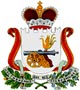 СОВЕТ ДЕПУТАТОВ ДЕМИДОВСКОГО ГОРОДСКОГО ПОСЕЛЕНИЯДЕМИДОВСКОГО РАЙОНА СМОЛЕНСКОЙ ОБЛАСТИРЕШЕНИЕот    28 марта 2023  года                                                                                                                                              № 13О внесении изменений в решение Совета депутатов Демидовского городского поселения Демидовского района Смоленской области от 27.12.2022 №83 «О бюджете Демидовского городского поселения Демидовского района Смоленской области на 2023 год и на плановый период 2024 и 2025 годов»Руководствуясь Федеральным законом от 06.10.2003 № 131- ФЗ «Об общих принципах организации местного самоуправления в Российской Федерации», Бюджетным кодексом Российской Федерации, областным законом «Об областном бюджете на 2023 год и на плановый период 2024 и 2025 годов», Уставом  Демидовского городского поселения Демидовского района Смоленской области Совет депутатов Демидовского городского поселения Демидовского района Смоленской области Р Е Ш И Л: Статья 1: Внести в решение Совета депутатов Демидовского городского поселения Демидовского района Смоленской области от 27.12.2022  №83  «О бюджете Демидовского городского поселения Демидовского района Смоленской области на 2023 год и на плановый период 2024 и 2025 годов» следующие изменения:              1.Пункт 1 стать1изложить в новой редакции: «1. Утвердить основные характеристики бюджета Демидовского городского поселения Демидовского района Смоленской области (далее - местный бюджет) на 2023 год:1) общий объем доходов местного бюджета в сумме 46 772,6 тыс. рублей, в том числе объем безвозмездных поступлений в сумме 33 597,3 тыс. рублей, из которых объем получаемых межбюджетных трансфертов 33597,3  тыс. рублей;2) общий объем расходов местного бюджета в сумме 58 494,0тыс. рублей;3) предельный размер дефицита  местного бюджета  в сумме 11 721,4 тыс. рублей (в том числе за счет остатков на счете по состоянию на 01.01.2023 года согласно пункта 3 статьи 92.1 Бюджетного кодекса Российской Федерации в сумме 11 721,4 тыс. рублей), что составляет 89 процента  от утвержденного общего  годового  объема  доходов  местного бюджета без учета  утвержденного  объема  безвозмездных  поступлений.».2. Пункт 1 статьи 9 изложить в новой редакции:               «1.Утвердить объем бюджетных ассигнований на финансовое обеспечение реализации  муниципальных программ в 2023 году в сумме 46 313,3 тыс. рублей, в 2024 году в сумме 16245,0 тыс. рублей, в 2025 году в сумме 12360,7 тыс. рублей.».3. Пункт 1части 1 статьи 10 изложить в новой редакции:«1) на 2023 год в сумме 23223,9 тыс. рублей;»4. Часть 1 Статьи 11 изложить в новой редакции: «1.Установить, что  в соответствии  со ст.78 Бюджетного кодекса Российской Федерации из местного бюджета предоставляются субсидии юридическим лицам (за исключением субсидий муниципальным учреждениям) - производителям товаров, работ, услуг в целях возмещения затрат:- не компенсированных доходами от сбора за проезд, в связи с государственным регулированием тарифов по данному виду сообщения, в рамках реализации муниципальной программы «Развитие дорожно-транспортного комплекса Демидовского городского поселения Демидовского района Смоленской области»:1) в 2023 году  в сумме 0,0 тыс. рублей;2) в 2024 году  в сумме 0,0 тыс. рублей;3) в 2025 году в сумме  0,0 тыс. рублей;- по обеспечению первичных мер пожарной безопасности в границах населенных пунктов Демидовского городского поселения Демидовского района Смоленской области:1) в 2023 году  в сумме 0,00 тыс. рублей;2) в 2024 году  в сумме 0,00 тыс.рублей;3) в 2025 году в сумме  0,00 тыс. рублей;-по осуществлению мероприятий по обеспечению безопасности людей на водных объектах, охрану их жизни и здоровья на территории Демидовского городского поселения Демидовского района Смоленской области:1) в 2023 году  в сумме 140,00 тыс. рублей;2) в 2024 году  в сумме 140,00 тыс.рублей;3) в 2025 году в сумме  140,00 тыс. рублей;      - по ремонту линии водопровода на территории Демидовского городского поселения Демидовского района Смоленской области:1) в 2023 году  в сумме 3200,00 тыс. рублей;2) в 2024 году  в сумме 2000,0 тыс.рублей;3) в 2025 году в сумме 2000,0 тыс. рублей;     - не компенсированных доходами, по городской бане :1) в 2023 году  в сумме 1400,0 тыс. рублей;2) в 2024 году  в сумме 1400,0 тыс.рублей;3) в 2025 году в сумме  1400,0 тыс. рублей;-не компенсированных доходами по благоустройству Демидовского городского поселения Демидовского района Смоленской области:1) в 2023 году  в сумме  0,0 тыс. рублей;2) в 2024 году  в сумме 1600,0 тыс.рублей;3) в 2025 году в сумме  1600,0 тыс. рублей;- по содержанию и текущему ремонту дорог в границах населенных пунктов Демидовского городского поселения Демидовского района Смоленской области, в рамках реализации муниципальной программы «Развитие дорожно-транспортного комплекса Демидовского городского поселения Демидовского района Смоленской области»:1) в 2023 году в сумме  8 043,9 тыс. рублей;2) в 2024 году в сумме  7 126,4 тыс. рублей;3) в 2025 году в сумме  7 291,0 тыс. рублей.5. Пункт 1 статьи 12 изложить в новой редакции: «1) на 2023 год в сумме   9 550,0 тыс. рублей;»6.Пункт1 статьи 13 изложить в новой редакции: «1) на 2023 год в размере 50,00 тыс. рублей, что составляет 0,08 процента от общего объема расходов;».7. Пункт 1 части 2 статьи 16  изложить в новой редакции: «1) в 2023 году в размере 1,0 тыс. рублей, что составляет 0,0017 процента от объема расходов местного бюджета, за исключением объема расходов, которые осуществляются за счет субвенций, предоставляемых из бюджетов бюджетной системы Российской Федерации;»Статья 2: Настоящее решение вступает в силу со дня его подписания.Статья 3: Настоящее решение опубликовать в газете «Поречанка».Глава муниципального образованияДемидовского городского поселенияДемидовского района Смоленской области                                                                                           В.К. Матвеев8. Приложение 1изложить в новой редакции:9. Приложение 5 изложить в новой редакции:10. Приложение 7 изложить в новой редакции:11. Приложение 9 изложить в новой редакции:Приложение 9 к решению «О бюджете Демидовского городского поселенияДемидовского района Смоленскойобласти на 2023 год и на плановый период 2024 и 2025годов»Распределение бюджетных ассигнований по целевым статьям (муниципальным программам и непрограммным направлениям деятельности), группам (группам и подгруппам) видов расходов классификации расходов бюджетов на 2023год                                                                                                                                                                      (рублей)12. Приложение 11 изложить в новой редакции:Приложение 11 к решению «О бюджете Демидовского городского поселенияДемидовского района Смоленскойобласти на 2023 год и на плановый период 2024 и 2025годов»Ведомственная структура расходов местного бюджета (распределение бюджетных ассигнований по главным распорядителям бюджетных средств, разделам, подразделам, целевым статьям (муниципальным программам и непрограммным направлениям деятельности), группам (группам и подгруппам) видов расходов классификации расходов бюджетов) на 2023 год(рублей)13. Приложение 13 изложить в новой редакции:Приложение 13 к решению «О бюджете Демидовского городского поселенияДемидовского района Смоленскойобласти на 2023 год и на плановый период 2024 и 2025годов»Распределение бюджетных ассигнований по муниципальным программам и непрограммным направлениям деятельности на 2023 год                                                                                                                                                                 (рублей)Приложение 1Приложение 1                 к решению "О бюджете                 к решению "О бюджете                                       Демидовского городского поселения                                       Демидовского городского поселения                                    Демидовского района Смоленской                                    Демидовского района Смоленской                                                  области на 2023 год и на плановый период                                                  области на 2023 год и на плановый период          2024 и 2025 годов»          2024 и 2025 годов»Источники финансирования дефицита местного бюджета на 2023 годИсточники финансирования дефицита местного бюджета на 2023 годИсточники финансирования дефицита местного бюджета на 2023 годКодНаименование кода группы, подгруппы, статьи, вида источника финансирования дефицитов бюджетов, кода классификации операций сектора государственного управления, относящихся к источникам финансирования дефицитов бюджетов Российской ФедерацииСумм(тыс.руб.)12301 00 00 00 00 0000 000ИСТОЧНИКИ  ВНУТРЕННЕГО ФИНАНСИРОВАНИЯ ДЕФИЦИТОВ БЮДЖЕТОВ11 721,401 02 00 00 00 0000 000Кредиты кредитных организаций в валюте Российской Федерации0,0001 02 00 00 00 0000 700Привлечение кредитов от кредитных организаций в валюте Российской Федерации0,0001 02 00 00 13 0000 710Привлечение городскими поселениями кредитов от кредитных организаций в валюте Российской Федерации0,0001 02 00 00 00 0000 800Погашение кредитов, предоставленных кредитными организациями в валюте Российской Федерации0,0001 02 00 00 130000 810Погашение городскими поселениями кредитов от кредитных организаций в валюте Российской Федерации0,0001 03 00 00 00 0000 000Бюджетные кредиты из других бюджетов бюджетной системы Российской Федерации0,0001 03 01 00 00 0000 000Бюджетные кредиты из других бюджетов бюджетной системы Российской Федерации в валюте Российской Федерации0,0001 03 01 00 00 0000 700Привлечение бюджетных кредитов из других бюджетов бюджетной системы Российской Федерации в валюте Российской Федерации0,0001 03 01 00 13 0000 710  Привлечение кредитов из других бюджетов бюджетной системы Российской Федерации  бюджетами городских поселений в валюте Российской Федерации0,0001 03 01 00 00 0000 800Погашение бюджетных кредитов, полученных из других бюджетов бюджетной системы Российской Федерации в валюте Российской Федерации0,0001 03 01 00 13 0000 810Погашение бюджетами городских поселений кредитов из других бюджетов бюджетной системы Российской Федерации в валюте Российской Федерации0,0001 05 00 00 00 0000 000Изменение остатков средств на счетах по учету средств бюджета11 721,401 05 00 00 00 0000 500Увеличение остатков средств бюджетов-46 772,601 05 02 00 00 0000 500Увеличение прочих остатков средств бюджетов-46 772,601 05 02 01 00 0000 510Увеличение прочих остатков денежных средств бюджетов-46 772,601 05 02 01 13 0000 510Увеличение прочих остатков денежных средств  бюджетов городских поселений-46 772,601 05 00 00 00 0000 600Уменьшение остатков средств бюджетов58 494,001 05 02 00 00 0000 600Уменьшение прочих остатков средств бюджетов58 494,001 05 02 01 00 0000 610Уменьшение прочих остатков денежных средств бюджетов58 494,001 05 02 01 13 0000 610Уменьшение прочих остатков денежных средств бюджетов городских поселений58 494,0ИТОГОИТОГО11 721,4Приложение 5Приложение 5Приложение 5                к решению «О бюджете                к решению «О бюджете                к решению «О бюджете                                      Демидовского городского поселения                                      Демидовского городского поселения                                      Демидовского городского поселения                                   Демидовского района Смоленской                                   Демидовского района Смоленской                                   Демидовского района Смоленской                                   области на 2023 год и на плановый                   период 2024и 2025годов                                   области на 2023 год и на плановый                   период 2024и 2025годов                                   области на 2023 год и на плановый                   период 2024и 2025годовПрогнозируемые безвозмездные поступления в местный бюджет на 2023 годПрогнозируемые безвозмездные поступления в местный бюджет на 2023 годПрогнозируемые безвозмездные поступления в местный бюджет на 2023 год                                                                                                                                                                 (тыс. рублей)                                                                                                                                                                 (тыс. рублей)                                                                                                                                                                 (тыс. рублей)Наименование кода дохода бюджета СуммаКодНаименование кода дохода бюджета Сумма  2 00 00000 00 0000 000БЕЗВОЗМЕЗДНЫЕ ПОСТУПЛЕНИЯ33 597,3  2 02 00000 00 0000 000Безвозмездные поступления из других бюджетов бюджетной системы Российской Федерации9674,7  2 02 16000 00 0000 150Дотации из других бюджетов бюджетной системы Российской Федерации9674,7  2 02 16001 00 0000 150Дотации на выравнивание бюджетной обеспеченности из бюджетов муниципальных районов, городских округов с внутригородским делением9674,7  2 02 16001 13 0000 150Дотации бюджетам городских поселений на выравнивание бюджетной обеспеченности из бюджетов муниципальных районов9674,72 02 20000 00 0000 150Субсидии бюджетам бюджетной системы Российской Федерации(межбюджетных трансфертов23 922,62 02 25555 00 0000 150Субсидии бюджетам на реализацию программ формирования современной городской среды3 476,62 02 25555 13 0000 150Субсидии бюджетам городских поселений на поддержку государственных программ субъектов Российской Федерации и муниципальных программ формирования современной городской среды3 476,62 02 29999 00 0000 150Прочие субсидии20 397,12 02 29999 13 0000 150Прочие субсидии бюджетам городских поселений20 397,120 240014 13 0000 150Межбюджетные трансферты, передаваемые бюджетам муниципальных образований на осуществление части полномочий по решению вопросов местного значения в соответствии с заключенными соглашениями48,920 240014 13 0000 150Межбюджетные трансферты, передаваемые бюджетам городских поселений из бюджетов муниципальных районов на осуществление части полномочий по решению вопросов местного значения в соответствии с заключенными соглашениями48,933 597,3Приложение 7 к решению «О бюджетеДемидовского городского поселения Демидовского района Смоленской                                  области на 2023 год и на плановыйпериод 2024 и 2025 годовРаспределение бюджетных ассигнований по разделам, подразделам, целевым статьям (муниципальным программам и непрограммным направлениям деятельности), группам и подгруппам видов расходов классификации расходов бюджетов на 2023 год( рублей) Приложение 7 к решению «О бюджетеДемидовского городского поселения Демидовского района Смоленской                                  области на 2023 год и на плановыйпериод 2024 и 2025 годовРаспределение бюджетных ассигнований по разделам, подразделам, целевым статьям (муниципальным программам и непрограммным направлениям деятельности), группам и подгруппам видов расходов классификации расходов бюджетов на 2023 год( рублей) Приложение 7 к решению «О бюджетеДемидовского городского поселения Демидовского района Смоленской                                  области на 2023 год и на плановыйпериод 2024 и 2025 годовРаспределение бюджетных ассигнований по разделам, подразделам, целевым статьям (муниципальным программам и непрограммным направлениям деятельности), группам и подгруппам видов расходов классификации расходов бюджетов на 2023 год( рублей) Приложение 7 к решению «О бюджетеДемидовского городского поселения Демидовского района Смоленской                                  области на 2023 год и на плановыйпериод 2024 и 2025 годовРаспределение бюджетных ассигнований по разделам, подразделам, целевым статьям (муниципальным программам и непрограммным направлениям деятельности), группам и подгруппам видов расходов классификации расходов бюджетов на 2023 год( рублей) Приложение 7 к решению «О бюджетеДемидовского городского поселения Демидовского района Смоленской                                  области на 2023 год и на плановыйпериод 2024 и 2025 годовРаспределение бюджетных ассигнований по разделам, подразделам, целевым статьям (муниципальным программам и непрограммным направлениям деятельности), группам и подгруппам видов расходов классификации расходов бюджетов на 2023 год( рублей) Приложение 7 к решению «О бюджетеДемидовского городского поселения Демидовского района Смоленской                                  области на 2023 год и на плановыйпериод 2024 и 2025 годовРаспределение бюджетных ассигнований по разделам, подразделам, целевым статьям (муниципальным программам и непрограммным направлениям деятельности), группам и подгруппам видов расходов классификации расходов бюджетов на 2023 год( рублей) НаименованиеНаименованиеРазделПодразделЦелевая статья расходовВид расходовСУММАСУММАСУММА13567 ОБЩЕГОСУДАРСТВЕННЫЕ ВОПРОСЫ01000000000000000982 700,00Функционирование законодательных (представительных) органов государственной власти и представительных органов муниципальных образований01030000000000000876 700,00Обеспечение деятельности представительного органа муниципального образования01037500000000000876 700,00Расходы на обеспечение деятельности представительного органа муниципального образования01037590000000000876 700,00Расходы на обеспечение функций органов местного самоуправления01037590000140000876 700,00Расходы на выплаты персоналу в целях обеспечения выполнения функций государственными (муниципальными) органами, казенными учреждениями, органами управления государственными внебюджетными фондами01037590000140100631 438,26Расходы на выплаты персоналу государственных (муниципальных) органов01037590000140120631 438,26Закупка товаров, работ и услуг для обеспечения государственных (муниципальных) нужд01037590000140200245 261,74Иные закупки товаров, работ и услуг для обеспечения государственных (муниципальных) нужд01037590000140240245 261,74Обеспечение деятельности финансовых, налоговых и таможенных органов и органов финансового (финансово-бюджетного) надзора0106000000000000029 000,00Межбюджетные трансферты из бюджетов поселений бюджету муниципального района и из бюджета муниципального района бюджетам поселений в соответствии с заключенными соглашениями0106920000000000029 000,00Переданные полномочия по соглашению из бюджета Демидовского городского поселения в муниципальный район по контрольно-счетному органу010692000П105000029 000,00Межбюджетные трансферты010692000П105050029 000,00Иные межбюджетные трансферты010692000П105054029 000,00Резервные фонды0111000000000000050 000,00Резервные фонды администраций0111890000000000050 000,00Расходы за счет средств резервного фонда Администрации поселения0111890002888000050 000,00Иные бюджетные ассигнования0111890002888080050 000,00Резервные средства0111890002888087050 000,00Другие общегосударственные вопросы0113000000000000027 000,00Выполнение других обязательств государства0113860000000000027 000,00 Исполнение судебных актов Российской Федерации и мировых соглашений по возмещению вреда, причиненного в результате незаконных действий (бездействий) органов государственной власти (государственных органов) либо должностных лиц этих органов, а также в результате деятельности казенных учреждений011386000203600005 000,00Иные бюджетные ассигнования011386000203608005 000,00Исполнение судебных актов011386000203608305 000,00Уплата членских взносов0113860002241000022 000,00Иные бюджетные ассигнования0113860002241080022 000,00Уплата налогов, сборов и иных платежей0113860002241085022 000,00НАЦИОНАЛЬНАЯ БЕЗОПАСНОСТЬ И ПРАВООХРАНИТЕЛЬНАЯ ДЕЯТЕЛЬНОСТЬ0300000000000000027 000,00Защита населения и территории от чрезвычайных ситуаций природного и техногенного характера, пожарная безопасность0310000000000000027 000,00Предупреждение и ликвидация последствий чрезвычайных ситуаций и стихийных бедствий природного и техногенного характера0310830000000000027 000,00Расходы на обеспечение деятельности полномочий муниципального образования0310830000016000027 000,00Закупка товаров, работ и услуг для обеспечения государственных (муниципальных) нужд0310830000016020027 000,00Иные закупки товаров, работ и услуг для обеспечения государственных (муниципальных) нужд0310830000016024027 000,00НАЦИОНАЛЬНАЯ ЭКОНОМИКА0400000000000000032 232 219,48Водное хозяйство04060000000000000140 000,00Осуществление отдельных полномочий в области водных отношений04068700000000000140 000,00Субсидии юридическим лицам (за исключением муниципальных учреждений)04068700060580000140 000,00Иные бюджетные ассигнования04068700060580800140 000,00Субсидии юридическим лицам (кроме некоммерческих организаций), индивидуальным предпринимателям, физическим лицам - производителям товаров, работ, услуг04068700060580810140 000,00Транспорт04080000000000000140 000,00Муниципальная программа "Развитие дорожно-транспортного комплекса Демидовского городского поселения Демидовского района Смоленской области"04083300000000000140 000,00Комплексы процессных мероприятий04083340000000000140 000,00Комплекс процессных мероприятий «Создание условий для обеспечения транспортного обслуживания населения на городских маршрутах в границах муниципального образования «Демидовский район» Смоленской области»04083340300000000140 000,00Расходы на обеспечение деятельности полномочий муниципального образования04083340300160000140 000,00Закупка товаров, работ и услуг для обеспечения государственных (муниципальных) нужд04083340300160200140 000,00Иные закупки товаров, работ и услуг для обеспечения государственных (муниципальных) нужд04083340300160240140 000,00Дорожное хозяйство (дорожные фонды)0409000000000000031 552 219,48Муниципальная программа "Развитие дорожно-транспортного комплекса Демидовского городского поселения Демидовского района Смоленской области"0409330000000000031 552 219,48Комплексы процессных мероприятий0409334000000000031 552 219,48Комплекс процессных мероприятий «Капитальный ремонт асфальтобетонного покрытия участка автомобильной дороги общего пользования местного значения»040933401000000003 148 130,87Расходы на текущие и капитальные ремонты зданий и сооружений муниципальных учреждений040933401022500003 148 130,87Закупка товаров, работ и услуг для обеспечения государственных (муниципальных) нужд040933401022502003 148 130,87Иные закупки товаров, работ и услуг для обеспечения государственных (муниципальных) нужд040933401022502403 148 130,87Финансирование дорожной деятельности в отношении автомобильных дорог общего пользования регионального или межмуниципального, местного значения (автомобильные дороги общего пользования местного значения)0409334015784100020 200 200,24 Закупка товаров, работ и услуг для обеспечения государственных (муниципальных) нужд0409334015784120020 200 200,24Иные закупки товаров, работ и услуг для обеспечения государственных (муниципальных) нужд0409334015784124020 200 200,24Комплекс процессных мероприятий «Ремонт и содержание автомобильных дорог общего пользования местного значения»040933402000000008 043 888,37Субсидии юридическим лицам (за исключением муниципальных учреждений)040933402605800005 000 000,00Иные бюджетные ассигнования040933402605808005 000 000,00Субсидии юридическим лицам (кроме некоммерческих организаций), индивидуальным предпринимателям, физическим лицам - производителям товаров, работ, услуг040933402605808105 000 000,00Субсидии юридическим лицам (за исключением муниципальных учреждений) на содержание  и ремонт автомобильных дорог общего пользования из дорожного фонда040933402610500003 043 888,37Иные бюджетные ассигнования040933402610508003 043 888,37Субсидии юридическим лицам (кроме некоммерческих организаций), индивидуальным предпринимателям, физическим лицам - производителям товаров, работ, услуг040933402610508103 043 888,37Комплекс процессных мероприятий "Разработка комплексной схемы организации дорожного движения "0409334040000000050 000,00Расходы на обеспечение деятельности полномочий муниципального образования0409334040016000050 000,00Закупка товаров, работ и услуг для обеспечения государственных (муниципальных) нужд0409334040016020050 000,00Иные закупки товаров, работ и услуг для обеспечения государственных (муниципальных) нужд0409334040016024050 000,00Комплекс процессных мероприятий "Паспортизация автомобильных дорог общего пользования местного значения"0409334050000000010 000,00Расходы на обеспечение деятельности полномочий муниципального образования0409334050016000010 000,00Закупка товаров, работ и услуг для обеспечения государственных (муниципальных) нужд0409334050016020010 000,00Иные закупки товаров, работ и услуг для обеспечения государственных (муниципальных) нужд0409334050016024010 000,00Комплекс процессных мероприятий «Оценка уязвимости объектов транспортной инфраструктуры на территории Демидовского городского поселения Демидовского района Смоленской области04093340600000000100 000,00Расходы на обеспечение деятельности полномочий муниципального образования04093340600160000100 000,00Закупка товаров, работ и услуг для обеспечения государственных (муниципальных) нужд04093340600160200100 000,00    Иные закупки товаров, работ и услуг для обеспечения государственных (муниципальных) нужд04093340600160240100 000,00Другие вопросы в области национальной экономики04120000000000000 400 000,00Оценка недвижимости, признание прав и регулирование отношений по муниципальной собственности04128500000000000 200 000,00Расходы на обеспечение деятельности полномочий муниципального образования04128500000160000 200 000,00Закупка товаров, работ и услуг для обеспечения государственных (муниципальных) нужд04128500000160200 200 000,00 Иные закупки товаров, работ и услуг для обеспечения государственных (муниципальных) нужд04128500000160240200 000,00Выполнение других обязательств государства04128600000000000200 000,00Разработка генеральных планов поселений04128640000000000200 000,00Расходы на обеспечение деятельности полномочий муниципального образования04128640000160000200 000,00Закупка товаров, работ и услуг для обеспечения государственных (муниципальных) нужд04128640000160200200 000,00 Иные закупки товаров, работ и услуг для обеспечения государственных (муниципальных) нужд04128640000160240200 000,00ЖИЛИЩНО-КОММУНАЛЬНОЕ ХОЗЯЙСТВО0500000000000000025 101 075,40Жилищное хозяйство05010000000000000450 000,00Мероприятия в области жилищно-коммунального хозяйства05019300000000000450 000,00Мероприятия в области жилищного хозяйства05019310000000000450 000,00Обеспечение мероприятий по капитальному ремонту многоквартирных домов за счет средств бюджетов05019310096010000450 000,00Закупка товаров, работ и услуг для обеспечения государственных (муниципальных) нужд05019310096010200450 000,00Иные закупки товаров, работ и услуг для обеспечения государственных (муниципальных) нужд05019310096010240450 000,00Коммунальное хозяйство0502000000000000014 539 225,40Муниципальная программа «Модернизация объектов коммунального назначения муниципальных учреждений на территории Демидовского городского  поселения Демидовского района Смоленской области050236000000000009 769 225,40Региональные проекты, обеспечивающие достижение результатов федеральных проектов, входящих в состав национальных проектов050236100000000009 399 965,40Комплекс процессных мероприятий на выполнение регионального проекта "Чистая вода"0502361F5000000009 399 965,40Строительство и реконструкция (модернизация) объектов питьевого водоснабжения0502361F5813300009 399 965,40Капитальные вложения в объекты государственной (муниципальной) собственности0502361F5813304009 399 965,40Бюджетные инвестиции0502361F5813304109 399 965,40Строительство и реконструкция (модернизация) объектов питьевого водоснабжения0502361F5813300009 399 965,40Комплекс процессных мероприятий0502364000000000050 000,00Комплекс процессных мероприятий "Модернизация систем водоснабжения"0502364010000000050 000,00Расходы на обеспечение деятельности полномочий муниципального образования0502364010016000050 000,00Капитальные вложения в объекты государственной (муниципальной) собственности0502364010016040050 000,00Бюджетные инвестиции0502364010016041050 000,00Комплекс процессных мероприятий «Модернизация систем водоотведения»05023640200000000100 000,00Расходы на обеспечение деятельности полномочий муниципального образования05023640200160000100 000,00Капитальные вложения в объекты государственной (муниципальной) собственности05023640200160400100 000,00Бюджетные инвестиции05023640200160410100 000,00Основное мероприятие "Передача субъектам Российской Федерации полномочий, оказывающих существенное влияние на региональное социально-экономическое развитие"05023640300000000219 260,00Строительство, реконструкция, капитальный ремонт шахтных колодцев050236403S1980000219 260,00Закупка товаров, работ и услуг для обеспечения государственных (муниципальных) нужд050236403S1980200219 260,00Иные закупки товаров, работ и услуг для обеспечения государственных (муниципальных) нужд050236403S1980240219 260,00Мероприятия в области жилищно-коммунального хозяйства050293000000000004 770 000,00Мероприятия в области коммунального хозяйства050293200000000004 770 000,00Расходы на обеспечение деятельности полномочий муниципального образования05029320000160000170 000,00Закупка товаров, работ и услуг для обеспечения государственных (муниципальных) нужд05029320000160200170 000,00Иные закупки товаров, работ и услуг для обеспечения государственных (муниципальных) нужд05029320000160240170 000,00Субсидии юридическим лицам (за исключением муниципальных учреждений)050293200605800004 600 000,00Иные бюджетные ассигнования050293200605808004 600 000,00Субсидии юридическим лицам (кроме некоммерческих организаций), индивидуальным предпринимателям, физическим лицам - производителям товаров, работ, услуг050293200605808104 600 000,00Благоустройство050300000000000009 705 850,00Муниципальная программа "Формирование современной городской среды"050339000000000003 796 950,00Региональные проекты, обеспечивающие достижение результатов федеральных проектов, входящих в состав национальных проектов050339100000000003 476 950,00 Региональный проект "Формирование комфортной городской среды"0503391F2000000003 476 950,00Реализация программ формирования современной городской среды0503391F2555500003 476 950,00Закупка товаров, работ и услуг для обеспечения государственных (муниципальных) нужд0503391F2555502003 476 950,00Иные закупки товаров, работ и услуг для обеспечения государственных (муниципальных) нужд0503391F2555502403 476 950,00Комплексы процессных мероприятий0503394000000000010 000,00Комплекс процессных мероприятий "Благоустройство дворовых территорий многоквартирных домов"0503394010000000010 000,00Расходы на обеспечение деятельности полномочий муниципального образования0503394010016000010 000,00Закупка товаров, работ и услуг для обеспечения государственных (муниципальных) нужд0503394010016020010 000,00Иные закупки товаров, работ и услуг для обеспечения государственных (муниципальных) нужд0503394010016024010 000,00Комплекс процессных мероприятий "Организация деятельности Муниципального бюджетного учреждения "Благоустройство""05033940300000000310 000,00 Расходы на обеспечение деятельности муниципальных учреждений05033940300150000310 000,00  Предоставление субсидий бюджетным, автономным учреждениям и иным некоммерческим организациям05033940300150600310 000,00Субсидии бюджетным учреждениям05033940300150610310 000,00Муниципальная программа "Развитие территориального общественного самоуправления на территории Демидовского городского поселении Демидовского района Смоленской области"05034800000000000400 000,00Комплексы процессных мероприятий05034840000000000400 000,00Комплекс процессных мероприятий "Организационное и информационное обеспечение деятельности территориального общественного самоуправления"05034840200000000400 000,00Расходы на обеспечение деятельности полномочий муниципального образования05034840200160000400 000,00Закупка товаров, работ и услуг для обеспечения государственных (муниципальных) нужд05034840200160200400 000,00Иные закупки товаров, работ и услуг для обеспечения государственных (муниципальных) нужд05034840200160240400 000,00Муниципальная программа "Создание мест (площадок) накопления ТКО и приобретение контейнеров (бункеров) для накопления ТКО на территории Демидовского городского поселения Демидовского района Смоленской области"05035100000000000248 900,00Комплексы процессных мероприятий05035140000000000248 900,00Комплекс процессных мероприятий "Создание мест (площадок) накопления ТКО и приобретение контейнеров (бункеров) для накопления ТКО на территории Демидовского городского поселении Демидовского района Смоленской области"05035140100000000198 900,00Расходы на обеспечение деятельности полномочий муниципального образования05035140100160000150 000,00Закупка товаров, работ и услуг для обеспечения государственных (муниципальных) нужд05035140100160200150 000,00Иные закупки товаров, работ и услуг для обеспечения государственных (муниципальных) нужд05035140100160240150 000,00Расходы по переданным полномочиям по ликвидации мест несанкционированного размещения отходов050351401Р200000048 900,00Закупка товаров, работ и услуг для обеспечения государственных (муниципальных) нужд050351401Р200020048 900,00 Иные закупки товаров, работ и услуг для обеспечения государственных (муниципальных) нужд050351401Р200024048 900,00Комплекс процессных мероприятий "Приобретение контейнеров для установки их на контейнерных площадках на территории Демидовского городского поселении Демидовского района Смоленской области"0503514020000000050 000,00Расходы на обеспечение деятельности полномочий муниципального образования0503514020016000050 000,00Закупка товаров, работ и услуг для обеспечения государственных (муниципальных) нужд0503514020016020050 000,00Иные закупки товаров, работ и услуг для обеспечения государственных (муниципальных) нужд0503514020016024050 000,00Мероприятия в области жилищно-коммунального хозяйства050393000000000005 260 000,00Уличное освещение050393300000000004 130 000,00Расходы на обеспечение деятельности полномочий муниципального образования050393300001600004 100 000,00   Предоставление субсидий бюджетным, автономным учреждениям и иным некоммерческим организациям0503933000015060030 000,00Субсидии бюджетным учреждениям0503933000015061030 000,00Закупка товаров, работ и услуг для обеспечения государственных (муниципальных) нужд050393300001602004 100 000,00Иные закупки товаров, работ и услуг для обеспечения государственных (муниципальных) нужд050393300001602404 100 000,00Организация и содержание мест захоронения05039350000000000450 000,00Расходы на обеспечение деятельности полномочий муниципального образования05039350000160000450 000,00Закупка товаров, работ и услуг для обеспечения государственных (муниципальных) нужд05039350000160200450 000,00Иные закупки товаров, работ и услуг для обеспечения государственных (муниципальных) нужд05039350000160240450 000,00Прочие мероприятия по благоустройству муниципального района и поселений05039360000000000610 000,00Расходы на обеспечение деятельности муниципальных учреждений05039360000150000600 000,00 Предоставление субсидий бюджетным, автономным учреждениям и иным некоммерческим организациям05039360000150600600 000,00Субсидии бюджетным учреждениям05039360000150610600 000,00Расходы на обеспечение деятельности полномочий муниципального образования0503936000016000010 000,00Закупка товаров, работ и услуг для обеспечения государственных (муниципальных) нужд0503936000016020010 000,00 Иные закупки товаров, работ и услуг для обеспечения государственных (муниципальных) нужд0503936000016024010 000,00Озеленение0503937000000000070 000,00Расходы на обеспечение деятельности муниципальных учреждений0503937000015000070 000,00 Предоставление субсидий бюджетным, автономным учреждениям и иным некоммерческим организациям0503937000015060070 000,00Субсидии бюджетным учреждениям0503937000015061070 000,00ЖИЛИЩНО-КОММУНАЛЬНОЕ ХОЗЯЙСТВО05000000000000000406 000,00Другие вопросы в области жилищно-коммунального хозяйства05050000000000000406 000,00Муниципальная программа «Формирование современной городской среды»05053900000000000406 000,00Комплексы процессных мероприятий05053940000000000406 000,00Комплекс процессных мероприятий "Обустройство мест массового отдыха населения"05053940200000000406 000,00 Расходы на обеспечение деятельности муниципальных учреждений05053940200150000406 000,00Предоставление субсидий бюджетным, автономным учреждениям и иным некоммерческим организациям05053940200150600406 000,00Субсидии бюджетным учреждениям05053940200150610406 000,00КУЛЬТУРА, КИНЕМАТОГРАФИЯ08000000000000000150 000,00Культура08010000000000000150 000,00Мероприятия в сфере культуры, средств массовый информации, в области спорта, физической культуры и туризма08018400000000000150 000,00Мероприятия в сфере культуры, кинематографии и средств массовой информации08018410000000000150 000,00Расходы на проведение смотров-конкурсов, фестивалей, семинаров, а также другие аналогичные мероприятия08018410020050000150 000,00Закупка товаров, работ и услуг для обеспечения государственных (муниципальных) нужд08018410020050200150 000,00Иные закупки товаров, работ и услуг для обеспечения государственных (муниципальных) нужд08018410020050240150 000,00ОБСЛУЖИВАНИЕ ГОСУДАРСТВЕННОГО (МУНИЦИПАЛЬНОГО) ДОЛГА130000000000000001 005,00Обслуживание государственного (муниципального)внутреннего долга130100000000000001 005,00Процентные платежи по муниципальному долгу130178000000000001 005,00Расходы на оплату процентов по муниципальному долгу130178000022300001 005,00Обслуживание государственного (муниципального) долга130178000022307001 005,00Обслуживание муниципального долга130178000022307301 005,00НаименованиеЦелевая статьяВид расходовСУММА1234Муниципальная программа "Развитие дорожно-транспортного комплекса Демидовского городского поселения Демидовского района Смоленской области"330000000000031 692 219,48 Комплексы процессных мероприятий334000000000031 692 219,48 ККомплекс процессных мероприятий «Капитальный ремонт асфальтобетонного покрытия участка автомобильной дороги общего пользования местного значения»33401000000003 148 130,87Расходы на текущие и капитальные ремонты зданий и сооружений муниципальных учреждений33401022500003 148 130,87Закупка товаров, работ и услуг для обеспечения государственных (муниципальных) нужд33401022502003 148 130,87Иные закупки товаров, работ и услуг для обеспечения государственных (муниципальных) нужд33401022502403 148 130,87Финансирование дорожной деятельности в отношении автомобильных дорог общего пользования регионального или межмуниципального, местного значения (автомобильные дороги общего пользования местного значения)334015784100020 200 200,24Закупка товаров, работ и услуг для обеспечения государственных (муниципальных) нужд334015784120020 200 200,24Иные закупки товаров, работ и услуг для обеспечения государственных (муниципальных) нужд334015784124020 200 200,24Комплекс процессных мероприятий «Ремонт и содержание автомобильных дорог общего пользования местного значения»3340200000000 8 043 888,37Субсидии юридическим лицам (за исключением муниципальных учреждений)33402605800005 000 000,00Иные бюджетные ассигнования33402605808005 000 000,00Субсидии юридическим лицам (кроме некоммерческих организаций), индивидуальным предпринимателям, физическим лицам - производителям товаров, работ, услуг33402605808105 000 000,00Субсидии юридическим лицам (за исключением муниципальных учреждений) на содержание  и ремонт автомобильных дорог общего пользования из дорожного фонда33402610500003  043 888,37Иные бюджетные ассигнования33402610508003  043 888,37Субсидии юридическим лицам (кроме некоммерческих организаций), индивидуальным предпринимателям, физическим лицам - производителям товаров, работ, услуг33402610508103  043 888,37Комплекс процессных мероприятий «Создание условий для обеспечения транспортного обслуживания населения на городских маршрутах в границах муниципального образования «Демидовский район» Смоленской области»3340300000000140 000,00Расходы на обеспечения деятельности полномочий муниципального образования3340300160000140 000,00Закупка товаров, работ и услуг для обеспечения государственных (муниципальных) нужд3340300160200140 000,00Иные закупки товаров, работ и услуг для обеспечения государственных (муниципальных) нужд3340300160240140 000,00Комплекс процессных мероприятий "Разработка комплексной схемы организации дорожного движения "334040000000050 000,00Расходы на обеспечение деятельности полномочий муниципального образования334040016000050 000,00Закупка товаров, работ и услуг для обеспечения государственных (муниципальных) нужд334040016020050 000,00Иные закупки товаров, работ и услуг для обеспечения государственных (муниципальных) нужд334040016024050 000,00Комплекс процессных мероприятий "Паспортизация автомобильных дорог общего пользования местного значения"334050000000010 000,00Расходы на обеспечение деятельности полномочий муниципального образования334050016000010 000,00Закупка товаров, работ и услуг для обеспечения государственных (муниципальных) нужд334050016020010 000,00Иные закупки товаров, работ и услуг для обеспечения государственных (муниципальных) нужд334050016024010 000,00Комплекс процессных мероприятий "Оценка уязвимости объектов транспортной инфраструктуры на территории Демидовского городского поселения Демидовского района Смоленской области "3340600000000100 000,00Расходы на обеспечения деятельности полномочий муниципального образования3340600160000100 000,00Закупка товаров, работ и услуг для обеспечения государственных (муниципальных) нужд3340600160200100 000,00Иные закупки товаров, работ и услуг для обеспечения государственных (муниципальных) нужд3340600160240100 000,00Муниципальная программа «Модернизация объектов коммунального назначения муниципальных учреждений на территории  Демидовского городского поселения Демидовского района Смоленской области»36000000000009 769 225,40Региональные проекты, обеспечивающие достижение результатов федеральных проектов, входящих в состав национальных проектов36100000000009 769 225,40Комплекс процессных мероприятий на выполнение регионального проекта "Чистая вода"361F5000000009 769 225,40 Строительство и реконструкция (модернизация) объектов питьевого водоснабжения361F5813300009 769 225,40Капитальные вложения в объекты государственной (муниципальной) собственности361F5813304009 769 225,40Бюджетные инвестиции361F5813304109 769 225,40Комплексы процессных мероприятий3640000000000369 260,00Комплексы процессных мероприятий364010000000050 000,00Комплекс процессных мероприятий "Модернизация систем водоснабжения"364010016000050 000,00Расходы на обеспечение деятельности полномочий муниципального образования364010016040050 000,00Капитальные вложения в объекты государственной (муниципальной) собственности364010016041050 000,00Комплекс процессных мероприятий "Модернизация систем водоотведения"3640200000000100 000,00Расходы на обеспечение деятельности полномочий муниципального образования3640200160000100 000,00 Капитальные вложения в объекты государственной (муниципальной) собственности3640200160400100 000,00Бюджетные инвестиции3640200160410100 000,00 Основное мероприятие "Передача субъектам Российской Федерации полномочий, оказывающих существенное влияние на региональное социально-экономическое развитие"3640300000000219 260,00Строительство, реконструкция, капитальный ремонт шахтных колодцев36403S1980000219 260,00Закупка товаров, работ и услуг для обеспечения государственных (муниципальных) нужд36403S1980200219 260,00Иные закупки товаров, работ и услуг для обеспечения государственных (муниципальных) нужд36403S1980240219 260,00 Муниципальная программа "Формирование современной городской среды"39000000000004 202 950,00Региональные проекты, обеспечивающие достижение результатов федеральных проектов, входящих в состав национальных проектов39100000000003 476 950,00Комплекс процессных мероприятий на выполнение регионального проекта "Формирование комфортной городской среды391F2000000003 476 950,00Реализация программ формирования современной городской среды391F2555500003 476 950,00Закупка товаров, работ и услуг для обеспечения государственных (муниципальных) нужд391F2555502003 476 950,00 Иные закупки товаров, работ и услуг для обеспечения государственных (муниципальных) нужд391F2555502403 476 950,00Комплексы процессных мероприятий3940000000000416 000,00Комплекс процессных мероприятий "Благоустройство дворовых территорий многоквартирных домов"394010000000010 000,00Расходы на обеспечение деятельности полномочий муниципального образования394010016000010 000,00Закупка товаров, работ и услуг для обеспечения государственных (муниципальных) нужд394010016020010 000,00Иные закупки товаров, работ и услуг для обеспечения государственных (муниципальных) нужд394010016024010 000,00Комплекс процессных мероприятий "Обустройство мест массового отдыха населения"3940200000000406 000,00Расходы на обеспечение деятельности муниципальных учреждений3940200150000406 000,00Предоставление субсидий бюджетным, автономным учреждениям и иным некоммерческим организациям3940200150600406 000,00Субсидии бюджетным учреждениям3940200150610406 000,00Комплекс процессных мероприятий "Организация деятельности Муниципального бюджетного учреждения "Благоустройство""3940300000000310 000,00Расходы на обеспечение деятельности муниципальных учреждений3940300150000310 000,00Предоставление субсидий бюджетным, автономным учреждениям и иным некоммерческим организациям3940300150600310 000,00Субсидии бюджетным учреждениям3940300150610310 000,00  Муниципальная программа "Развитие территориального общественного самоуправления на территории Демидовского городского поселении Демидовского района Смоленской области"4800000000000400 000,00Комплексы процессных мероприятий4840000000000400 000,00Комплекс процессных мероприятий "Организационное и информационное обеспечение деятельности территориального общественного самоуправления"4840200000000400 000,00Расходы на обеспечение деятельности полномочий муниципального образования4840200160000400 000,00Закупка товаров, работ и услуг для обеспечения государственных (муниципальных) нужд4840200160200400 000,00Иные закупки товаров, работ и услуг для обеспечения государственных (муниципальных) нужд4840200160240400 000,00Муниципальная программа "Создание мест (площадок) накопления ТКО и приобретение контейнеров (бункеров) для накопления ТКО на территории Демидовского городского поселения Демидовского района Смоленской области"5100000000000248 900,00Комплексы процессных мероприятий5140000000000248 900,00Основное мероприятие "Создание мест (площадок) накопления ТКО и приобретение контейнеров (бункеров) для накопления ТКО на территории Демидовского городского поселении Демидовского района Смоленской области"5140100000000198 900,00Расходы на обеспечение деятельности полномочий муниципального образования5140100160000150 000,00Закупка товаров, работ и услуг для обеспечения государственных (муниципальных) нужд5140100160200150 000,00Иные закупки товаров, работ и услуг для обеспечения государственных (муниципальных) нужд5140100160240150 000,00Расходы по переданным полномочиям по ликвидации мест несанкционированного размещения отходов51401Р200000048 900,00   Закупка товаров, работ и услуг для обеспечения государственных (муниципальных) нужд51401Р200020048 900,00Иные закупки товаров, работ и услуг для обеспечения государственных (муниципальных) нужд51401Р200024048 900,00 Комплекс процессных мероприятий "Приобретение контейнеров для установки их на контейнерных площадках на территории Демидовского городского поселении Демидовского района Смоленской области"514020000000050 000,00Расходы на обеспечение деятельности полномочий муниципального образования514020016000050 000,00Закупка товаров, работ и услуг для обеспечения государственных (муниципальных) нужд514020016020050 000,00Иные закупки товаров, работ и услуг для обеспечения государственных (муниципальных) нужд514020016024050 000,00Обеспечение деятельности представительного органа муниципального образования7500000000000876 700,00Расходы на обеспечение деятельности представительного органа муниципального образования7590000000000876 700,00Расходы на обеспечение функций органов местного самоуправления7590000140000876 700,00 Расходы на выплаты персоналу в целях обеспечения выполнения функций государственными (муниципальными) органами, казенными учреждениями, органами управления государственными внебюджетными фондами7590000140100631 438,26 Расходы на выплаты персоналу государственных (муниципальных) органов7590000140120631 438,26Закупка товаров, работ и услуг для обеспечения государственных (муниципальных) нужд7590000140200245 261,74Иные закупки товаров, работ и услуг для обеспечения государственных (муниципальных) нужд7590000140240245 261,74Процентные платежи по муниципальному долгу78000000000001 005,00 Расходы на оплату процентов по муниципальному долгу78000022300001 005,00Обслуживание государственного (муниципального) долга78000022307001 005,00Обслуживание муниципального долга78000022307301 005,00Предупреждение и ликвидация последствий чрезвычайных ситуаций и стихийных бедствий природного и техногенного характера830000000000027 000,00Расходы на обеспечение деятельности полномочий муниципального образования830000016000027 000,00Закупка товаров, работ и услуг для обеспечения государственных (муниципальных) нужд830000016020027 000,00Иные закупки товаров, работ и услуг для обеспечения государственных (муниципальных) нужд830000016024027 000,00 Мероприятия в сфере культуры, средств массовый информации, в области спорта, физической культуры и туризма8400000000000150 000,00Мероприятия в сфере культуры, кинематографии и средств массовой информации8410000000000150 000,00 Расходы на проведение смотров-конкурсов, фестивалей, семинаров, а также другие аналогичные мероприятия8410020050000150 000,00Закупка товаров, работ и услуг для обеспечения государственных (муниципальных) нужд8410020050200150 000,00Иные закупки товаров, работ и услуг для обеспечения государственных (муниципальных) нужд8410020050240150 000,00Оценка недвижимости, признание прав и регулирование отношений по муниципальной собственности8500000000000200 000,00Расходы на обеспечение деятельности полномочий муниципального образования8500000160000200 000,00Закупка товаров, работ и услуг для обеспечения государственных (муниципальных) нужд8500000160200200 000,00Иные закупки товаров, работ и услуг для обеспечения государственных (муниципальных) нужд8500000160240200 000,00Выполнение других обязательств государства8600000000000227 000,00Исполнение судебных актов Российской Федерации и мировых соглашений по возмещению вреда, причиненного в результате незаконных действий (бездействий) органов государственной власти (государственных органов) либо должностных лиц этих органов, а также в результате деятельности казенных учреждений86000203600005 000,00Иные бюджетные ассигнования86000203608005 000,00Исполнение судебных актов86000203608305 000,00Уплата членских взносов860002241000022 000,00Иные бюджетные ассигнования860002241080022 000,00Уплата налогов, сборов и иных платежей860002241085022 000,00Разработка генеральных планов поселений8640000000000200 000,00Расходы на обеспечение деятельности полномочий муниципального образования8640000160000200 000,00Закупка товаров, работ и услуг для обеспечения государственных (муниципальных) нужд8640000160200200 000,00Иные закупки товаров, работ и услуг для обеспечения государственных (муниципальных) нужд8640000160240200 000,00Осуществление отдельных полномочий в области водных отношений8700000000000140 000,00Субсидии юридическим лицам (за исключением муниципальных учреждений)8700060580000140 000,00Иные бюджетные ассигнования8700060580800140 000,00  Субсидии юридическим лицам (кроме некоммерческих организаций), индивидуальным предпринимателям, физическим лицам - производителям товаров, работ, услуг8700060580810140 000,00Резервные фонды администраций890000000000050 000,00Расходы за счет средств резервного фонда Администрации поселения890002888000050 000,00Иные бюджетные ассигнования890002888080050 000,00Резервные средства890002888087050 000,00 Межбюджетные трансферты из бюджетов поселений бюджету муниципального района и из бюджета муниципального района бюджетам поселений в соответствии с заключенными соглашениями920000000000029 000,00Переданные полномочия по соглашению из бюджета Демидовского городского поселения в муниципальный район по контрольно-счетному органу92000П105000029 000,00Межбюджетные трансферты92000П105050029 000,00Иные межбюджетные трансферты92000П105054029 000,00Мероприятия в области жилищно-коммунального хозяйства930000000000010 480 000,00Мероприятия в области жилищного хозяйства9310000000000450 000,00Обеспечение мероприятий по капитальному ремонту многоквартирных домов за счет средств бюджетов9310096010000450 000,00Закупка товаров, работ и услуг для обеспечения государственных (муниципальных) нужд9310096010200450 000,00Иные закупки товаров, работ и услуг для обеспечения государственных (муниципальных) нужд9310096010240450 000,00Мероприятия в области коммунального хозяйства93200000000004 770 000,00Расходы на обеспечение деятельности полномочий муниципального образования9320000160000170 000,00Закупка товаров, работ и услуг для обеспечения государственных (муниципальных) нужд9320000160200170 000,00Иные закупки товаров, работ и услуг для обеспечения государственных (муниципальных) нужд9320000160240170 000,00Субсидии юридическим лицам (за исключением муниципальных учреждений)93200605800004 600 000,00Иные бюджетные ассигнования93200605808004 600 000,00Субсидии юридическим лицам (кроме некоммерческих организаций), индивидуальным предпринимателям, физическим лицам - производителям товаров, работ, услуг93200605808104 600 000,00Уличное освещение93300000000004 130 000,00 Расходы на обеспечение деятельности муниципальных учреждений933000015000030 000,00 Предоставление субсидий бюджетным, автономным учреждениям и иным некоммерческим организациям933000015060030 000,00 Субсидии бюджетным учреждениям933000015061030 000,00Расходы на обеспечение деятельности полномочий муниципального образования93300001600004 100 000,00Закупка товаров, работ и услуг для обеспечения государственных (муниципальных) нужд93300001602004 100 000,00Иные закупки товаров, работ и услуг для обеспечения государственных (муниципальных) нужд93300001602404 100 000,00Организация и содержание мест захоронения9350000000000450 000,00 Расходы на обеспечение деятельности полномочий муниципального образования9350000160000450 000,00 Закупка товаров, работ и услуг для обеспечения государственных (муниципальных) нужд9350000160200450 000,00Иные закупки товаров, работ и услуг для обеспечения государственных (муниципальных) нужд9350000160240450 000,00Прочие мероприятия по благоустройству муниципального района и поселений9360000000000 610 000,00 Расходы на обеспечение деятельности муниципальных учреждений9360000150000600 000,00Предоставление субсидий бюджетным, автономным учреждениям и иным некоммерческим организациям9360000150600600 000,00Субсидии бюджетным учреждениям9360000150610600 000,00Расходы на обеспечение деятельности полномочий муниципального образования936000016000010 000,00 Закупка товаров, работ и услуг для обеспечения государственных (муниципальных) нужд936000016020010 000,00Иные закупки товаров, работ и услуг для обеспечения государственных (муниципальных) нужд936000016024010 000,00Озеленение937000000000070 000,00Расходы на обеспечение деятельности муниципальных учреждений937000015000070 000,00 Предоставление субсидий бюджетным, автономным учреждениям и иным некоммерческим организациям937000015060070 000,00Субсидии бюджетным учреждениям937000015061070 000,00НаименованиеКод главного распорядителя средств местного бюджета (прямого получателя)РазделПодразделЦелевая статья расходовВид расходовСУММА123567Отдел городского хозяйства Администрации муниципального образования "Демидовский район" Смоленской области9540000000000000000057 588 299,88ОБЩЕГОСУДАРСТВЕННЫЕ ВОПРОСЫ9540100000000000000077 000,00Резервные фонды9540111000000000000050 000,00Резервные фонды администраций9540111890000000000050 000,00Расходы за счет средств резервного фонда Администрации поселения9540111890002888000050 000,00Иные бюджетные ассигнования9540111890002888080050 000,00Резервные средства9540111890002888087050 000,00Другие общегосударственные вопросы9540113000000000000027 000,00Выполнение других обязательств государства9540113860000000000027 000,00 Исполнение судебных актов Российской Федерации и мировых соглашений по возмещению вреда, причиненного в результате незаконных действий (бездействий) органов государственной власти (государственных органов) либо должностных лиц этих органов, а также в результате деятельности казенных учреждений954011386000203600005 000,00Иные бюджетные ассигнования954011386000203608005 000,00Исполнение судебных актов954011386000203608305 000,00Уплата членских взносов9540113860002241000022 000,00Иные бюджетные ассигнования9540113860002241080022 000,00Уплата налогов, сборов и иных платежей9540113860002241085022 000,00НАЦИОНАЛЬНАЯ БЕЗОПАСНОСТЬ И ПРАВООХРАНИТЕЛЬНАЯ ДЕЯТЕЛЬНОСТЬ9540300000000000000027 000,00Защита населения и территории от чрезвычайных ситуаций и стихийных бедствий природного и техногенного характера9540310000000000000027 000,00Предупреждение и ликвидация последствий чрезвычайных ситуаций и стихийных бедствий природного и техногенного характера9540310830000000000027 000,00Расходы на обеспечение деятельности полномочий муниципального образования9540310830000016000027 000,00Закупка товаров, работ и услуг для обеспечения государственных (муниципальных) нужд9540310830000016020027 000,00Иные закупки товаров, работ и услуг для обеспечения государственных (муниципальных) нужд9540310830000016024027 000,00НАЦИОНАЛЬНАЯ ЭКОНОМИКА9540400000000000000032 232 219,48Водное хозяйство95404060000000000000140 000,00Осуществление отдельных полномочий в области водных отношений95404068700000000000140 000,00Субсидии юридическим лицам (за исключением муниципальных учреждений)95404068700060580000140 000,00Иные бюджетные ассигнования95404068700060580800140 000,00Субсидии юридическим лицам (кроме некоммерческих организаций), индивидуальным предпринимателям, физическим лицам - производителям товаров, работ, услуг95404068700060580810140 000,00Транспорт95404080000000000000140 000,00Муниципальная программа "Развитие дорожно-транспортного комплекса Демидовского городского поселения Демидовского района Смоленской области"95404083300000000000140 000,00Комплексы процессных мероприятий95404083340000000000140 000,00Комплекс процессных мероприятий «Создание условий для обеспечения транспортного обслуживания населения на городских маршрутах в границах муниципального образования «Демидовский район» Смоленской области»95404083340300000000140 000,00Расходы на обеспечение деятельности полномочий муниципального образования95404083340300160000140 000,00Закупка товаров, работ и услуг для обеспечения государственных (муниципальных) нужд95404083340300160200140 000,00Иные закупки товаров, работ и услуг для обеспечения государственных (муниципальных) нужд95404083340300160240140 000,00Дорожное хозяйство (дорожные фонды)9540409000000000000031 552 219,48Муниципальная программа "Развитие дорожно-транспортного комплекса Демидовского городского поселения Демидовского района Смоленской области"9540409330000000000031 552 219,48Комплексы процессных мероприятий9540409334000000000031 552 219,48Комплекс процессных мероприятий «Капитальный ремонт асфальтобетонного покрытия участка автомобильной дороги общего пользования местного значения»9540409334010000000023 348 331,11Расходы на текущие и капитальные ремонты зданий и сооружений муниципальных учреждений954040933401022500003 148 130,87Закупка товаров, работ и услуг для обеспечения государственных (муниципальных) нужд954040933401022502003 148 130,87Иные закупки товаров, работ и услуг для обеспечения государственных (муниципальных) нужд954040933401022502403 148 130,87  Финансирование дорожной деятельности в отношении автомобильных дорог общего пользования регионального или межмуниципального, местного значения (автомобильные дороги общего пользования местного значения)9540409334015784100020 200 200,24 Закупка товаров, работ и услуг для обеспечения государственных (муниципальных) нужд9540409334015784120020 200 200,24 Иные закупки товаров, работ и услуг для обеспечения государственных (муниципальных) нужд9540409334015784124020 200 200,24Комплекс процессных мероприятий «Ремонт и содержание автомобильных дорог общего пользования местного значения»954040933402000000008 043 888,37Субсидии юридическим лицам (за исключением муниципальных учреждений)954040933402605800005 000 000,00Иные бюджетные ассигнования954040933402605808005 000 000,00Субсидии юридическим лицам (кроме некоммерческих организаций), индивидуальным предпринимателям, физическим лицам - производителям товаров, работ, услуг954040933402605808105 000 000,00Субсидии юридическим лицам (за исключением муниципальных учреждений) на содержание  и ремонт автомобильных дорог общего пользования из дорожного фонда954040933402610500003 043 888,37Иные бюджетные ассигнования954040933402610508003 043 888,37Субсидии юридическим лицам (кроме некоммерческих организаций), индивидуальным предпринимателям, физическим лицам - производителям товаров, работ, услуг954040933402610508103 043 888,37Комплекс процессных мероприятий "Разработка комплексной схемы организации дорожного движения "9540409334040000000050 000,00Расходы на обеспечение деятельности полномочий муниципального образования9540409334040016000050 000,00Закупка товаров, работ и услуг для обеспечения государственных (муниципальных) нужд9540409334040016020050 000,00Иные закупки товаров, работ и услуг для обеспечения государственных (муниципальных) нужд9540409334040016024050 000,00Комплекс процессных мероприятий "Паспортизация автомобильных дорог общего пользования местного значения"9540409334050000000010 000,00Расходы на обеспечение деятельности полномочий муниципального образования9540409334050016000010 000,00Закупка товаров, работ и услуг для обеспечения государственных (муниципальных) нужд9540409334050016020010 000,00Иные закупки товаров, работ и услуг для обеспечения государственных (муниципальных) нужд9540409334050016024010 000,00Комплекс процессных мероприятий "Оценка уязвимости объектов транспортной инфраструктуры на территории Демидовского городского поселения Демидовского района Смоленской области "95404093340600000000100 000,00Расходы на обеспечение деятельности полномочий муниципального образования95404093340600160000100 000,00Закупка товаров, работ и услуг для обеспечения государственных (муниципальных) нужд95404093340600160200100 000,00Иные закупки товаров, работ и услуг для обеспечения государственных (муниципальных) нужд95404093340600160240100 000,00Другие вопросы в области национальной экономики95404120000000000000400 000,00Оценка недвижимости, признание прав и регулирование отношений по муниципальной собственности95404128500000000000 200 000,00Расходы на обеспечение деятельности полномочий муниципального образования95404128500000160000200 000,00Закупка товаров, работ и услуг для обеспечения государственных (муниципальных) нужд95404128500000160200200 000,00 Иные закупки товаров, работ и услуг для обеспечения государственных (муниципальных) нужд95404128500000160240200 000,00Выполнение других обязательств государства95404128600000000000200 000,00Разработка генеральных планов поселений95404128640000000000200 000,00Расходы на обеспечение деятельности полномочий муниципального образования95404128640000160000200 000,00Закупка товаров, работ и услуг для обеспечения государственных (муниципальных) нужд95404128640000160200200 000,00 Иные закупки товаров, работ и услуг для обеспечения государственных (муниципальных) нужд95404128640000160240200 000,00ЖИЛИЩНО-КОММУНАЛЬНОЕ ХОЗЯЙСТВО9540500000000000000025 101 075,40Жилищное хозяйство95405010000000000000450 000,00Мероприятия в области жилищно-коммунального хозяйства95405019300000000000450 000,00Мероприятия в области жилищного хозяйства95405019310000000000450 000,00Обеспечение мероприятий по капитальному ремонту многоквартирных домов за счет средств бюджетов95405019310096010000450 000,00Закупка товаров, работ и услуг для обеспечения государственных (муниципальных) нужд95405019310096010200450 000,00Иные закупки товаров, работ и услуг для обеспечения государственных (муниципальных) нужд95405019310096010240450 000,00Коммунальное хозяйство95405020000000000000 14 539 225,40Муниципальная программа «Модернизация объектов коммунального назначения муниципальных учреждений на территории Демидовского городского поселения Демидовского района смоленской области»954050236000000000009 769 225,40Региональные проекты, обеспечивающие достижение результатов федеральных проектов, входящих в состав национальных проетов954050236100000000009 399 965,40Региональный  проект "Чистая вода"9540502361F5000000009 399 965,40Строительство и реконструкция (модернизация) объектов питьевого водоснабжения9540502361F5813300009 399 965,40Капитальные вложения в объекты государственной (муниципальной) собственности9540502361F5813304009 399 965,40Бюджетные инвестиции9540502361F5813304109 399 965,40Комплексы процессных мероприятий95405023640000000000150 000,00Комплекс процессных мероприятий "Модернизация систем водоснабжения"9540502364010000000050 000,00Расходы на обеспечение деятельности полномочий муниципального образования9540502364010016000050 000,00Капитальные вложения в объекты государственной (муниципальной) собственности9540502364010016040050 000,00Бюджетные инвестиции9540502364010016041050 000,00Комплекс процессных мероприятий "Модернизация систем водоотведения"95405023640200000000100 000,00Расходы на обеспечение деятельности полномочий муниципального образования95405023640200160000100 000,00Капитальные вложения в объекты государственной (муниципальной) собственности95405023640200160400100 000,00Бюджетные инвестиции95405023640200160410100 000,00Основное мероприятие "Передача субъектам Российской Федерации полномочий, оказывающих существенное влияние на региональное социально-экономическое развитие"95405023640300000000219 260,00Строительство, реконструкция, капитальный ремонт шахтных колодцев954050236403S1980000219 260,00Закупка товаров, работ и услуг для обеспечения государственных (муниципальных) нужд954050236403S1980200219 260,00Иные закупки товаров, работ и услуг для обеспечения государственных (муниципальных) нужд954050236403S1980240219 260,00Мероприятия в области жилищно-коммунального хозяйства954050293000000000004 770 000,00Мероприятия в области коммунального хозяйства954050293200000000004 770 000,00Расходы на обеспечение деятельности полномочий муниципального образования95405029320000160000170 000,00Закупка товаров, работ и услуг для обеспечения государственных (муниципальных) нужд95405029320000160200170 000,00Иные закупки товаров, работ и услуг для обеспечения государственных (муниципальных) нужд95405029320000160240170 000,00Субсидии юридическим лицам (за исключением муниципальных учреждений)954050293200605800004 600 000,00Иные бюджетные ассигнования954050293200605808004 600 000,00Субсидии юридическим лицам (кроме некоммерческих организаций), индивидуальным предпринимателям, физическим лицам - производителям товаров, работ, услуг954050293200605808104 600 000,00Благоустройство954050300000000000009 705 805,00Муниципальная программа "Формирование современной городской среды"954050339000000000003 796 950,00Региональные проекты, обеспечивающие достижение результатов федеральных проектов, входящих в состав национальных проекто954050339100000000003 796 950,00Региональный проект "Формирование комфортной городской среды"9540503391F2000000003 476 950,00Реализация программ формирования современной городской среды9540503391F2555500003 476 950,00Закупка товаров, работ и услуг для обеспечения государственных (муниципальных) нужд9540503391F2555502003 476 950,00Иные закупки товаров, работ и услуг для обеспечения государственных (муниципальных) нужд9540503391F2555502403 476 950,00Комплексы процессных мероприятий9540503394000000000010 000,00Комплекс процессных мероприятий "Благоустройство дворовых территорий многоквартирных домов"9540503394010000000010 000,00Расходы на обеспечение деятельности полномочий муниципального образования9540503394010016000010 000,00Закупка товаров, работ и услуг для обеспечения государственных (муниципальных) нужд9540503394010016020010 000,00Иные закупки товаров, работ и услуг для обеспечения государственных (муниципальных) нужд9540503394010016024010 000,00Комплекс процессных мероприятий "Организация деятельности Муниципального бюджетного учреждения "Благоустройство""95405033940300000000310 000,00 Расходы на обеспечение деятельности муниципальных учреждений95405033940300150000310 000,00Предоставление субсидий бюджетным, автономным учреждениям и иным некоммерческим организациям95405033940300150600310 000,00Субсидии бюджетным учреждениям95405033940300150610310 000,00Муниципальная программа "Развитие территориального общественного самоуправления на территории Демидовского городского поселении Демидовского района Смоленской области"95405034800000000000400 000,00Комплексы процессных мероприятий95405034840000000000400 000,00Комплекс процессных мероприятий "Организационное и информационное обеспечение деятельности территориального общественного самоуправления"95405034840200000000400 000,00Расходы на обеспечение деятельности полномочий муниципального образования95405034840200160000400 000,00Закупка товаров, работ и услуг для обеспечения государственных (муниципальных) нужд95405034840200160200400 000,00Иные закупки товаров, работ и услуг для обеспечения государственных (муниципальных) нужд95405034840200160240400 000,00Муниципальная программа "Создание мест (площадок) накопления ТКО и приобретение контейнеров (бункеров) для накопления ТКО на территории Демидовского городского поселения Демидовского района Смоленской области"95405035100000000000248 900,00Комплексы процессных мероприятий95405035140000000000248 900,00Комплекс процессных мероприятий "Создание мест (площадок) накопления ТКО и приобретение контейнеров (бункеров) для накопления ТКО на территории Демидовского городского поселении Демидовского района Смоленской области"95405035140100000000198 900,00Расходы на обеспечение деятельности полномочий муниципального образования95405035140100160000150 000,00Закупка товаров, работ и услуг для обеспечения государственных (муниципальных) нужд95405035140100160200150 000,00Иные закупки товаров, работ и услуг для обеспечения государственных (муниципальных) нужд95405035140100160240150 000,00 Расходы по переданным полномочиям по ликвидации мест несанкционированного размещения отходов954050351401Р200000048 900,00Закупка товаров, работ и услуг для обеспечения государственных (муниципальных) нужд954050351401Р200020048 900,00Иные закупки товаров, работ и услуг для обеспечения государственных (муниципальных) нужд954050351401Р200024048 900,00Комплекс процессных мероприятий "Приобретение контейнеров для установки их на контейнерных площадках на территории Демидовского городского поселении Демидовского района Смоленской области"9540503514020000000050 000,00Расходы на обеспечение деятельности полномочий муниципального образования9540503514020016000050 000,00Закупка товаров, работ и услуг для обеспечения государственных (муниципальных) нужд9540503514020016020050 000,00Иные закупки товаров, работ и услуг для обеспечения государственных (муниципальных) нужд9540503514020016024050 000,00Мероприятия в области жилищно-коммунального хозяйства954050393000000000005 260 000,00Уличное освещение954050393300000000004 130 000,00    Расходы на обеспечение деятельности муниципальных учреждений9540503933000015000030 000,00 Предоставление субсидий бюджетным, автономным учреждениям и иным некоммерческим организациям9540503933000015060030 000,00Субсидии бюджетным учреждениям9540503933000015061030 000,00Расходы на обеспечение деятельности полномочий муниципального образования954050393300001600004 100 000,00Закупка товаров, работ и услуг для обеспечения государственных (муниципальных) нужд954050393300001602004 100 000,00Иные закупки товаров, работ и услуг для обеспечения государственных (муниципальных) нужд954050393300001602404 100 000,00Организация и содержание мест захоронения95405039350000000000450 000,00Расходы на обеспечение деятельности полномочий муниципального образования95405039350000160000450 000,00Закупка товаров, работ и услуг для обеспечения государственных (муниципальных) нужд95405039350000160200450 000,00Иные закупки товаров, работ и услуг для обеспечения государственных (муниципальных) нужд95405039350000160240450 000,00Прочие мероприятия по благоустройству муниципального района и поселений95405039360000000000610 000,00    Расходы на обеспечение деятельности муниципальных учреждений95405039360000150000600 000,00Предоставление субсидий бюджетным, автономным учреждениям и иным некоммерческим организациям95405039360000150600600 000,00Субсидии бюджетным учреждениям95405039360000150610600 000,00Расходы на обеспечение деятельности полномочий муниципального образования9540503936000016000010 000,00Закупка товаров, работ и услуг для обеспечения государственных (муниципальных) нужд9540503936000016020010 000,00 Иные закупки товаров, работ и услуг для обеспечения государственных (муниципальных) нужд9540503936000016024010 000,00Озеленение9540503937000000000070 000,00Расходы на обеспечение деятельности муниципальных учреждений9540503937000015000070 000,00   Предоставление субсидий бюджетным, автономным учреждениям и иным некоммерческим организациям9540503937000015060070 000,00 Субсидии бюджетным учреждениям9540503937000015061070 000,00Другие вопросы в области жилищно-коммунального хозяйства95405050000000000000406 000,00Муниципальная программа "Формирование современной городской среды"95405053900000000000406 000,00Расходы на обеспечение деятельности муниципальных учреждений95405053940200000000406 000,00   Предоставление субсидий бюджетным, автономным учреждениям и иным некоммерческим организациям95405053940200150000406 000,00Субсидии бюджетным учреждениям95405053940200150600406 000,00Субсидии бюджетным учреждениям95405053940200150610406 000,00КУЛЬТУРА, КИНЕМАТОГРАФИЯ95408000000000000000150 000,00Культура95408010000000000000150 000,00Мероприятия в сфере культуры, средств массовый информации, в области спорта, физической культуры и туризма95408018400000000000150 000,00Мероприятия в сфере культуры, кинематографии и средств массовой информации95408018410000000000150 000,00Расходы на проведение смотров-конкурсов, фестивалей, семинаров, а также другие аналогичные мероприятия95408018410020050000150 000,00Закупка товаров, работ и услуг для обеспечения государственных (муниципальных) нужд95408018410020050200150 000,00Иные закупки товаров, работ и услуг для обеспечения государственных (муниципальных) нужд95408018410020050240150 000,00ОБСЛУЖИВАНИЕ ГОСУДАРСТВЕННОГО( МУНИЦИПАЛЬНОГО) ДОЛГА954130000000000000001 005,00Обслуживание государственного (муниципального) внутреннего долга954130100000000000001 005,00Процентные платежи по муниципальному долгу954130178000000000001 005,00Расходы на оплату процентов по муниципальному долгу954130178000022300001 005,00Обслуживание государственного (муниципального) долга954130178000022307001 005,00Обслуживание муниципального долга954130178000022307301 005,00  Совет депутатов Демидовского городского поселения Демидовского района Смоленской области95500000000000000000905 700,00 ОБЩЕГОСУДАРСТВЕННЫЕ ВОПРОСЫ95501000000000000000905 700,00Функционирование законодательных (представительных) органов государственной власти и представительных органов муниципальных образований95501030000000000000876 700,00Обеспечение деятельности представительного органа муниципального образования95501037500000000000876 700,00Расходы на обеспечение деятельности представительного органа муниципального образования95501037590000000000876 700,00Расходы на обеспечение функций органов местного самоуправления95501037590000140000876 700,00Расходы на выплаты персоналу в целях обеспечения выполнения функций государственными (муниципальными) органами, казенными учреждениями, органами управления государственными внебюджетными фондами95501037590000140100631 438,26Расходы на выплаты персоналу государственных (муниципальных) органов95501037590000140120631 438,26Закупка товаров, работ и услуг для обеспечения государственных (муниципальных) нужд95501037590000140200245 261,74Иные закупки товаров, работ и услуг для обеспечения государственных (муниципальных) нужд95501037590000140240245 261,74Обеспечение деятельности финансовых, налоговых и таможенных органов и органов финансового (финансово-бюджетного) надзора9550106000000000000029 000,00Межбюджетные трансферты из бюджетов поселений бюджету муниципального района и из бюджета муниципального района бюджетам поселений в соответствии с заключенными соглашениями9550106920000000000029 000,00Переданные полномочия по соглашению из бюджета Демидовского городского поселения в муниципальный район по контрольно-счетному органу955010692000П105000029 000,00Межбюджетные трансферты955010692000П105050029 000,00Иные межбюджетные трансферты955010692000П105054029 000,00НаименованиеЦелевая статьяКод главного распорядителя средств местного бюджета (прямого получателя)РазделПодразделВид расходовСУММА1234567  Муниципальная программа "Развитие дорожно-транспортного комплекса Демидовского городского поселения Демидовского района Смоленской области"3300000000000000000031 692 219,48Комплексы процессных мероприятий3340000000000000000031 692 219,48  Комплекс процессных мероприятий «Капитальный ремонт асфальтобетонного покрытия участка автомобильной дороги общего пользования местного значения»3340100000000000000023 348 331,11Расходы на текущие и капитальные ремонты зданий и сооружений муниципальных учреждений334010225000000000003 148 130,87  Отдел городского хозяйства Администрации муниципального образования "Демидовский район" Смоленской области334010225095400000003 148 130,87  НАЦИОНАЛЬНАЯ ЭКОНОМИКА334010225095404000003 148 130,87  Дорожное хозяйство (дорожные фонды)334010225095404090003 148 130,87  Закупка товаров, работ и услуг для обеспечения государственных (муниципальных) нужд334010225095404092003 148 130,87  Иные закупки товаров, работ и услуг для обеспечения государственных (муниципальных) нужд334010225095404092403 148 130,87Финансирование дорожной деятельности в отношении автомобильных дорог общего пользования регионального или межмуниципального, местного значения (автомобильные дороги общего пользования местного значения)3340157841000000000020 200 200,24  Отдел городского хозяйства Администрации муниципального образования "Демидовский район" Смоленской области3340157841954000000020 200 200,24  НАЦИОНАЛЬНАЯ ЭКОНОМИКА3340157841954040000020 200 200,24  Дорожное хозяйство (дорожные фонды)3340157841954040900020 200 200,24  Закупка товаров, работ и услуг для обеспечения государственных (муниципальных) нужд3340157841954040920020 200 200,24  Иные закупки товаров, работ и услуг для обеспечения государственных (муниципальных) нужд3340157841954040924020 200 200,24  Комплекс процессных мероприятий «Ремонт и содержание автомобильных дорог общего пользования местного значения»334020000000000000008 043 888,37  Субсидии юридическим лицам (за исключением муниципальных учреждений)334026058000000000005 000 000,00  Отдел городского хозяйства Администрации муниципального образования "Демидовский район" Смоленской области334026058095400000005 000 000,00  НАЦИОНАЛЬНАЯ ЭКОНОМИКА334026058095404000005 000 000,00  Дорожное хозяйство (дорожные фонды)334026058095404090005 000 000,00  Иные бюджетные ассигнования334026058095404098005 000 000,00  Субсидии юридическим лицам (кроме некоммерческих организаций), индивидуальным предпринимателям, физическим лицам - производителям товаров, работ, услуг334026058095404098105 000 000,00  Субсидии юридическим лицам (за исключением муниципальных учреждений) на содержание  и ремонт автомобильных дорог общего пользования из дорожного фонда334026105000000000003 043 888,37  Отдел городского хозяйства Администрации муниципального образования "Демидовский район" Смоленской области334026105095400000003 043 888,37  НАЦИОНАЛЬНАЯ ЭКОНОМИКА334026105095404000003 043 888,37  Дорожное хозяйство (дорожные фонды)334026105095404090003 043 888,37  Иные бюджетные ассигнования334026105095404098003 043 888,37  Субсидии юридическим лицам (кроме некоммерческих организаций), индивидуальным предпринимателям, физическим лицам - производителям товаров, работ, услуг334026105095404098103 043 888,37  Комплекс процессных мероприятий «Создание условий для обеспечения транспортного обслуживания населения на городских маршрутах в границах муниципального образования «Демидовский район» Смоленской области»33403000000000000000140 000,00Расходы на обеспечение деятельности полномочий муниципального образования33403001600000000000140 000,00  Отдел городского хозяйства Администрации муниципального образования "Демидовский район" Смоленской области33403001609540000000140 000,00  НАЦИОНАЛЬНАЯ ЭКОНОМИКА33403001609540400000140 000,00  Транспорт33403001609540408000140 000,00  Закупка товаров, работ и услуг для обеспечения государственных (муниципальных) нужд33403001609540408200140 000,00  Иные закупки товаров, работ и услуг для обеспечения государственных (муниципальных) нужд33403001609540408240140 000,00  Комплекс процессных мероприятий "Разработка комплексной схемы организации дорожного движения "3340400000000000000050 000,00  Расходы на обеспечение деятельности полномочий муниципального образования3340400160000000000050 000,00  Отдел городского хозяйства Администрации муниципального образования "Демидовский район" Смоленской области3340400160954000000050 000,00  НАЦИОНАЛЬНАЯ ЭКОНОМИКА3340400160954040000050 000,00  Дорожное хозяйство (дорожные фонды)3340400160954040900050 000,00  Закупка товаров, работ и услуг для обеспечения государственных (муниципальных) нужд3340400160954040920050 000,00  Иные закупки товаров, работ и услуг для обеспечения государственных (муниципальных) нужд3340400160954040924050 000,00Комплекс процессных мероприятий "Паспортизация автомобильных дорог общего пользования местного значения"3340500000000000000010 000,00  Расходы на обеспечение деятельности полномочий муниципального образования3340500160000000000010 000,00  Отдел городского хозяйства Администрации муниципального образования "Демидовский район" Смоленской области3340500160954000000010 000,00  НАЦИОНАЛЬНАЯ ЭКОНОМИКА3340500160954040000010 000,00  Дорожное хозяйство (дорожные фонды)3340500160954040900010 000,00  Закупка товаров, работ и услуг для обеспечения государственных (муниципальных) нужд3340500160954040920010 000,00  Иные закупки товаров, работ и услуг для обеспечения государственных (муниципальных) нужд3340500160954040924010 000,00Комплекс процессных мероприятий «Оценка уязвимости объектов транспортной инфраструктуры на территории Демидовского городского поселения Демидовского района Смоленской области»33406000000000000000100 000,00Расходы на обеспечение деятельности полномочий муниципального образования33406001600000000000100 000,00  Отдел городского хозяйства Администрации муниципального образования "Демидовский район" Смоленской области33406001609540000000100 000,00Национальная экономика33406001609540400000100 000,00Дорожное хозяйство(дорожные фонды)33406001609540409000100 000,00  Закупка товаров, работ и услуг для обеспечения государственных (муниципальных) нужд33406001609540409200100 000,00  Иные закупки товаров, работ и услуг для обеспечения государственных (муниципальных) нужд33406001609540409240100 000,00Муниципальная программа «Моденизация объектов коммунального назначения муниципальных учреждений на территории Демидовского городского поселения Демидовского района Смоленской области360000000000000000009 769 225,40Региональные проекты, обеспечивающие достижение результатов федеральных проектов, входящих в состав национальных проектов361000000000000000009 399 965,40Комплекс процессных мероприятий на выполнение регионального проекта "Чистая вода"361F50000000000000009 399 965,40Строительство и реконструкция (модернизация) объектов питьевого водоснабжения361F58133000000000009 399 965,40  Отдел городского хозяйства Администрации муниципального образования "Демидовский район" Смоленской области361F58133095400000009 399 965,40ЖИЛИЩНО-КОММУНАЛЬНОЕ ХОЗЯЙСТВО361F58133095405000009 399 965,40Коммунальное хозяйство361F58133095405020009 399 965,40Капитальные вложения в объекты государственной (муниципальной) собственности361F58133095405024009 399 965,40Бюджетные инвестиции361F58133095405024109 399 965,40Комплексы процессных мероприятий3640000000000000000050 000,00 Комплекс процессных мероприятий "Модернизация систем водоснабжения"3640100000000000000050 000,00Отдел городского хозяйства Администрации муниципального образования "Демидовский район" Смоленской области3640100160954000000050 000,00ЖИЛИЩНО-КОММУНАЛЬНОЕ ХОЗЯЙСТВО3640100160954050000050 000,00Коммунальное хозяйство3640100160954050240050 000,00Капитальные вложения в объекты государственной (муниципальной) собственности3640100160954050241050 000,00Комплекс процессных мероприятий "Модернизация систем водоотведения"36402000000000000000100 000,00Отдел городского хозяйства Администрации муниципального образования "Демидовский район" Смоленской области36402001609540000000100 000,00ЖИЛИЩНО-КОММУНАЛЬНОЕ ХОЗЯЙСТВО36402001609540500000100 000,00Коммунальное хозяйство36402001609540502400100 000,00Капитальные вложения в объекты государственной (муниципальной) собственности36402001609540502410100 000,00Основное мероприятие "Передача субъектам Российской Федерации полномочий, оказывающих существенное влияние на региональное социально-экономическое развитие"36403000000000000000219 260,00Отдел городского хозяйства Администрации муниципального образования "Демидовский район" Смоленской области36403S19809540000000219 260,00ЖИЛИЩНО-КОММУНАЛЬНОЕ ХОЗЯЙСТВО36403S19809540500000219 260,00Коммунальное хозяйство36403S19809540500000219 260,00  Закупка товаров, работ и услуг для обеспечения государственных (муниципальных) нужд36403S19809540502200219 260,00  Иные закупки товаров, работ и услуг для обеспечения государственных (муниципальных) нужд36403S19809540502240219 260,00  Муниципальная программа "Формирование современной городской среды"390000000000000000004 202 960,00Региональные проекты, обеспечивающие достижение результатов федеральных проектов, входящих в состав национальных проектов391000000000000000004 202 960,00Комплекс процессных мероприятий на выполнение регионального проекта "Формирование комфортной городской среды391F20000000000000003 476 950,00  Реализация программ формирования современной городской среды391F25555000000000003 476 950,00  Отдел городского хозяйства Администрации муниципального образования "Демидовский район" Смоленской области391F25555095400000003 476 950,00  ЖИЛИЩНО-КОММУНАЛЬНОЕ ХОЗЯЙСТВО391F25555095405000003 476 950,00  Благоустройство391F25555095405030003 476 950,00  Закупка товаров, работ и услуг для обеспечения государственных (муниципальных) нужд391F25555095405032003 476 950,00  Иные закупки товаров, работ и услуг для обеспечения государственных (муниципальных) нужд391F25555095405032403 476 950,00Комплексы процессных мероприятий39400000000000000000726 000,00  Комплекс процессных мероприятий "Благоустройство дворовых территорий многоквартирных домов"3940100000000000000010 000,00  Расходы на обеспечение деятельности полномочий муниципального образования3940100160000000000010 000,00  Отдел городского хозяйства Администрации муниципального образования "Демидовский район" Смоленской области3940100160954000000010 000,00  ЖИЛИЩНО-КОММУНАЛЬНОЕ ХОЗЯЙСТВО3940100160954050000010 000,00  Благоустройство3940100160954050300010 000,00  Закупка товаров, работ и услуг для обеспечения государственных (муниципальных) нужд3940100160954050320010 000,00  Иные закупки товаров, работ и услуг для обеспечения государственных (муниципальных) нужд3940100160954050324010 000,00Комплекс процессных мероприятий "Обустройство мест массового отдыха населения" 39402000000000000000406 000,00  Расходы на обеспечение деятельности  муниципальных учреждений39402001500000000000406 000,00  Отдел городского хозяйства Администрации муниципального образования "Демидовский район" Смоленской области39402001509540000000406 000,00  ЖИЛИЩНО-КОММУНАЛЬНОЕ ХОЗЯЙСТВО39402001509540500000406 000,00  Благоустройство39402001509540505000406 000,00 Предоставление субсидий бюджетным, автономным учреждениям и иным некоммерческим организациям39402001509540505600406 000,00Субсидии бюджетным учреждениям39402001509540505610406 000,00 Комплекс процессных мероприятий "Организация деятельности Муниципального бюджетного учреждения "Благоустройство""39403000000000000000310 000,00Расходы на обеспечение деятельности муниципальных учреждений39403001500000000000310 000,00  Отдел городского хозяйства Администрации муниципального образования "Демидовский район" Смоленской области39403001509540000000310 000,00  ЖИЛИЩНО-КОММУНАЛЬНОЕ ХОЗЯЙСТВО39403001509540500000310 000,00Благоустройство39403001509540503000310 000,00 Предоставление субсидий бюджетным, автономным учреждениям и иным некоммерческим организациям39403001509540503600310 000,00Субсидии бюджетным учреждениям39403001509540503610310 000,00  Муниципальная программа "Развитие территориального общественного самоуправления на территории Демидовского городского поселении Демидовского района Смоленской области"48000000000000000000400 000,00Комплексы процессных мероприятий48400000000000000000400 000,00  Комплекс процессных мероприятий "Организационное и информационное обеспечение деятельности территориального общественного самоуправления48402000000000000000400 000,00  Расходы на обеспечение деятельности полномочий муниципального образования48402001600000000000400 000,00  Отдел городского хозяйства Администрации муниципального образования "Демидовский район" Смоленской области48402001609540000000400 000,00  ЖИЛИЩНО-КОММУНАЛЬНОЕ ХОЗЯЙСТВО48402001609540500000400 000,00  Благоустройство48402001609540503000400 000,00  Закупка товаров, работ и услуг для обеспечения государственных (муниципальных) нужд48402001609540503200400 000,00  Иные закупки товаров, работ и услуг для обеспечения государственных (муниципальных) нужд48402001609540503240400 000,00  Муниципальная программа "Создание мест (площадок) накопления ТКО и приобретение контейнеров (бункеров) для накопления ТКО на территории Демидовского городского поселения Демидовского района Смоленской области"51000000000000000000248 900,00  Комплексы процессных мероприятий51400000000000000000248 900,00  Комплекс процессных мероприятий "Создание мест (площадок) накопления ТКО и приобретение контейнеров (бункеров) для накопления ТКО на территории Демидовского городского поселении Демидовского района Смоленской области"51401000000000000000198 900,00Расходы на обеспечение деятельности полномочий муниципального образования5140100160000000000150 000,00  Отдел городского хозяйства Администрации муниципального образования "Демидовский район" Смоленской области51401001609540000000150 000,00  ЖИЛИЩНО-КОММУНАЛЬНОЕ ХОЗЯЙСТВО51401001609540500000150 000,00  Благоустройство51401001609540503000150 000,00  Закупка товаров, работ и услуг для обеспечения государственных (муниципальных) нужд51401001609540503200150 000,00  Иные закупки товаров, работ и услуг для обеспечения государственных (муниципальных) нужд51401001609540503240150 000,00Расходы по переданным полномочиям по ликвидации мест несанкционированного размещения отходов51401Р200000000000048 900,00  Отдел городского хозяйства Администрации муниципального образования "Демидовский район" Смоленской области51401Р2000954000000048 900,00  ЖИЛИЩНО-КОММУНАЛЬНОЕ ХОЗЯЙСТВО51401Р2000954050000048 900,00  Благоустройство51401Р2000954050300048 900,00Закупка товаров, работ и услуг для обеспечения государственных (муниципальных) нужд51401Р2000954050320048 900,00 Иные закупки товаров, работ и услуг для обеспечения государственных (муниципальных) нужд51401Р2000954050324048 900,00  Комплекс процессных мероприятий "Приобретение контейнеров для установки их на контейнерных площадках на территории Демидовского городского поселении Демидовского района Смоленской области"5140200000000000000050 000,00  Расходы на обеспечение деятельности полномочий муниципального образования5140200160000000000050 000,00  Отдел городского хозяйства Администрации муниципального образования "Демидовский район" Смоленской области5140200160954000000050 000,00  ЖИЛИЩНО-КОММУНАЛЬНОЕ ХОЗЯЙСТВО5140200160954050000050 000,00  Благоустройство5140200160954050300050 000,00  Закупка товаров, работ и услуг для обеспечения государственных (муниципальных) нужд5140200160954050320050 000,00  Иные закупки товаров, работ и услуг для обеспечения государственных (муниципальных) нужд5140200160954050324050 000,00Обеспечение  деятельности представительного органа муниципального образования75000000000000000000876 700,00  Расходы на обеспечение деятельности представительного органа муниципального образования75900000000000000000876 700,00Расходы на обеспечение функций органов местного самоуправления75900001400000000000876 700,00  Совет депутатов Демидовского городского поселения Демидовского района Смоленской области75900001409550000000876 700,00  ОБЩЕГОСУДАРСТВЕННЫЕ ВОПРОСЫ75900001409550100000876 700,00  Функционирование законодательных (представительных) органов государственной власти и представительных органов муниципальных образований75900001409550103000876 700,00  Расходы на выплаты персоналу в целях обеспечения выполнения функций государственными (муниципальными) органами, казенными учреждениями, органами управления государственными внебюджетными фондами75900001409550103100631 438,26  Расходы на выплаты персоналу государственных (муниципальных) органов75900001409550103120631 438,26  Закупка товаров, работ и услуг для обеспечения государственных (муниципальных) нужд75900001409550103200245 261,74  Иные закупки товаров, работ и услуг для обеспечения государственных (муниципальных) нужд75900001409550103240245 261,74  Процентные платежи по муниципальному долгу780000000000000000001 005,00  Расходы на оплату процентов по муниципальному долгу780000223000000000001 005,00  Отдел городского хозяйства Администрации муниципального образования "Демидовский район" Смоленской области780000223095400000001 005,00  ОБСЛУЖИВАНИЕ ГОСУДАРСТВЕННОГО (МУНИЦИПАЛЬНОГО) ДОЛГА780000223095413000001 005,00  Обслуживание государственного(муниципального) внутреннего долга780000223095413010001 005,00  Обслуживание государственного (муниципального) долга780000223095413017001 005,00  Обслуживание муниципального долга780000223095413017301 005,00  Предупреждение и ликвидация последствий чрезвычайных ситуаций и стихийных бедствий природного и техногенного характера8300000000000000000027 000,00  Расходы на обеспечение деятельности полномочий муниципального образования8300000160000000000027 000,00  Отдел городского хозяйства Администрации муниципального образования "Демидовский район" Смоленской области8300000160954000000027 000,00  НАЦИОНАЛЬНАЯ БЕЗОПАСНОСТЬ И ПРАВООХРАНИТЕЛЬНАЯ ДЕЯТЕЛЬНОСТЬ8300000160954030000027 000,00  Защита населения и территории от чрезвычайных ситуаций природного и техногенного характера, пожарная безопасность8300000160954031000027 000,00  Закупка товаров, работ и услуг для обеспечения государственных (муниципальных) нужд8300000160954031020027 000,00  Иные закупки товаров, работ и услуг для обеспечения государственных (муниципальных) нужд8300000160954031024027 000,00  Мероприятия в сфере культуры, средств массовый информации, в области спорта, физической культуры и туризма84000000000000000000150 000,00  Мероприятия в сфере культуры, кинематографии и средств массовой информации84100000000000000000150 000,00  Расходы на проведение смотров-конкурсов, фестивалей, семинаров, а также другие аналогичные мероприятия84100200500000000000150 000,00  Отдел городского хозяйства Администрации муниципального образования "Демидовский район" Смоленской области84100200509540000000150 000,00  КУЛЬТУРА, КИНЕМАТОГРАФИЯ84100200509540800000150 000,00  Культура84100200509540801000150 000,00  Закупка товаров, работ и услуг для обеспечения государственных (муниципальных) нужд84100200509540801200150 000,00  Иные закупки товаров, работ и услуг для обеспечения государственных (муниципальных) нужд84100200509540801240150 000,00  Оценка недвижимости, признание прав и регулирование отношений по муниципальной собственности85000000000000000000 200 000,00  Расходы на обеспечение деятельности полномочий муниципального образования85000001600000000000200 000,00  Отдел городского хозяйства Администрации муниципального образования "Демидовский район" Смоленской области85000001609540000000200 000,00  НАЦИОНАЛЬНАЯ ЭКОНОМИКА85000001609540400000200 000,00  Другие вопросы в области национальной экономики85000001609540412000200 000,00  Закупка товаров, работ и услуг для обеспечения государственных (муниципальных) нужд85000001609540412200200 000,00  Иные закупки товаров, работ и услуг для обеспечения государственных (муниципальных) нужд85000001609540412240200 000,00  Выполнение других обязательств государства86000000000000000000227 000,00  Исполнение судебных актов Российской Федерации и мировых соглашений по возмещению вреда, причиненного в результате незаконных действий (бездействий) органов государственной власти (государственных органов) либо должностных лиц этих органов, а также в результате деятельности казенных учреждений860002036000000000005 000,00  Отдел городского хозяйства Администрации муниципального образования "Демидовский район" Смоленской области860002036095400000005 000,00  ОБЩЕГОСУДАРСТВЕННЫЕ ВОПРОСЫ860002036095401000005 000,00  Другие общегосударственные вопросы860002036095401130005 000,00  Иные бюджетные ассигнования860002036095401138005 000,00  Исполнение судебных актов860002036095401138305 000,00  Уплата членских взносов8600022410000000000022 000,00  Отдел городского хозяйства Администрации муниципального образования "Демидовский район" Смоленской области8600022410954000000022 000,00  ОБЩЕГОСУДАРСТВЕННЫЕ ВОПРОСЫ8600022410954010000022 000,00  Другие общегосударственные вопросы8600022410954011300022 000,00  Иные бюджетные ассигнования8600022410954011380022 000,00  Уплата налогов, сборов и иных платежей8600022410954011385022 000,00Разработка генеральных планов поселений86400000000000000000200 000,00Расходы на обеспечение деятельности полномочий муниципального образования86400001600000000000200 000,00  Отдел городского хозяйства Администрации муниципального образования "Демидовский район" Смоленской области86400001609540000000200 000,00НАЦИОНАЛЬНАЯ ЭКОНОМИКА86400001609540400000200 000,00Другие  вопросы в области национальной экономики86400001609540412000200 000,00  Закупка товаров, работ и услуг для обеспечения государственных (муниципальных) нужд86400001609540412200200 000,00  Иные закупки товаров, работ и услуг для обеспечения государственных (муниципальных) нужд86400001609540412240200 000,00  Осуществление отдельных полномочий в области водных отношений87000000000000000000140 000,00  Субсидии юридическим лицам (за исключением муниципальных учреждений)87000605800000000000140 000,00  Отдел городского хозяйства Администрации муниципального образования "Демидовский район" Смоленской области87000605809540000000140 000,00  НАЦИОНАЛЬНАЯ ЭКОНОМИКА87000605809540400000140 000,00  Водное хозяйство87000605809540406000140 000,00  Иные бюджетные ассигнования87000605809540406800140 000,00  Субсидии юридическим лицам (кроме некоммерческих организаций), индивидуальным предпринимателям, физическим лицам - производителям товаров, работ, услуг87000605809540406810140 000,00  Резервные фонды администраций8900000000000000000050 000,00  Расходы за счет средств резервного фонда Администрации поселения8900028880000000000050 000,00  Отдел городского хозяйства Администрации муниципального образования "Демидовский район" Смоленской области8900028880954000000050 000,00  ОБЩЕГОСУДАРСТВЕННЫЕ ВОПРОСЫ8900028880954010000050 000,00  Резервные фонды8900028880954011100050 000,00  Иные бюджетные ассигнования8900028880954011180050 000,00  Резервные средства8900028880954011187050 000,00  Межбюджетные трансферты из бюджетов поселений бюджету муниципального района и из бюджета муниципального района бюджетам поселений в соответствии с заключенными соглашениями9200000000000000000029 000,00  Переданные полномочия по соглашению из бюджета Демидовского городского поселения в муниципальный район по контрольно-счетному органу92000П1050000000000029 000,00Совет депутатов Демидовского городского поселения Демидовского района Смоленской области92000П1050955000000029 000,00  ОБЩЕГОСУДАРСТВЕННЫЕ ВОПРОСЫ92000П1050955010000029 000,00  Обеспечение деятельности финансовых, налоговых и таможенных органов и органов финансового (финансово-бюджетного) надзора92000П1050955010600029 000,00  Межбюджетные трансферты92000П1050955010650029 000,00  Иные межбюджетные трансферты92000П1050955010654029 000,00  Мероприятия в области жилищно-коммунального хозяйства9300000000000000000010 480 000,00  Мероприятия в области жилищного хозяйства93100000000000000000450 000,00  Обеспечение мероприятий по капитальному ремонту многоквартирных домов за счет средств бюджетов93100960100000000000450 000,00  Отдел городского хозяйства Администрации муниципального образования "Демидовский район" Смоленской области93100960109540000000450 000,00  ЖИЛИЩНО-КОММУНАЛЬНОЕ ХОЗЯЙСТВО93100960109540500000450 000,00  Жилищное хозяйство93100960109540501000450 000,00  Закупка товаров, работ и услуг для обеспечения государственных (муниципальных) нужд93100960109540501200450 000,00  Иные закупки товаров, работ и услуг для обеспечения государственных (муниципальных) нужд93100960109540501240450 000,00  Мероприятия в области коммунального хозяйства932000000000000000004 770 000,00  Расходы на обеспечение деятельности полномочий муниципального образования93200001600000000000170 000,00  Отдел городского хозяйства Администрации муниципального образования "Демидовский район" Смоленской области93200001609540000000170 000,00  ЖИЛИЩНО-КОММУНАЛЬНОЕ ХОЗЯЙСТВО93200001609540500000170 000,00  Коммунальное хозяйство93200001609540502000170 000,00  Закупка товаров, работ и услуг для обеспечения государственных (муниципальных) нужд93200001609540502200170 000,00  Иные закупки товаров, работ и услуг для обеспечения государственных (муниципальных) нужд93200001609540502240170 000,00  Субсидии юридическим лицам (за исключением муниципальных учреждений)932006058000000000004 600 000,00  Отдел городского хозяйства Администрации муниципального образования "Демидовский район" Смоленской области932006058095400000004 600 000,00  ЖИЛИЩНО-КОММУНАЛЬНОЕ ХОЗЯЙСТВО932006058095405000004 600 000,00  Коммунальное хозяйство932006058095405020004 600 000,00  Иные бюджетные ассигнования932006058095405028004 600 000,00  Субсидии юридическим лицам (кроме некоммерческих организаций), индивидуальным предпринимателям, физическим лицам - производителям товаров, работ, услуг932006058095405028103 400 000,00  Уличное освещение933000000000000000004 130 000,00Расходы на обеспечение деятельности муниципальных учреждений9330000150000000000030 000,00  Отдел городского хозяйства Администрации муниципального образования "Демидовский район" Смоленской области9330000150954000000030 000,00  ЖИЛИЩНО-КОММУНАЛЬНОЕ ХОЗЯЙСТВО9330000150954050000030 000,00  Благоустройство9330000150954050300030 000,00Предоставление субсидий бюджетным, автономным учреждениям и иным некоммерческим организациям9330000150954050360030 000,00Субсидии бюджетным учреждениям9330000150954050361030 000,00  Расходы на обеспечение деятельности полномочий муниципального образования933000016000000000004 100 000,00  Отдел городского хозяйства Администрации муниципального образования "Демидовский район" Смоленской области933000016095400000004 100 000,00  ЖИЛИЩНО-КОММУНАЛЬНОЕ ХОЗЯЙСТВО933000016095405000004 100 000,00  Благоустройство933000016095405030004 100 000,00  Закупка товаров, работ и услуг для обеспечения государственных (муниципальных) нужд933000016095405032004 100 000,00  Иные закупки товаров, работ и услуг для обеспечения государственных (муниципальных) нужд933000016095405032404 100 000,00  Организация и содержание мест захоронения93500000000000000000450 000,00  Расходы на обеспечение деятельности полномочий муниципального образования93500001600000000000450 000,00  Отдел городского хозяйства Администрации муниципального образования "Демидовский район" Смоленской области93500001609540000000450 000,00  ЖИЛИЩНО-КОММУНАЛЬНОЕ ХОЗЯЙСТВО93500001609540500000450 000,00  Благоустройство93500001609540503000450 000,00  Закупка товаров, работ и услуг для обеспечения государственных (муниципальных) нужд93500001609540503200450 000,00  Иные закупки товаров, работ и услуг для обеспечения государственных (муниципальных) нужд93500001609540503240450 000,00  Прочие мероприятия по благоустройству муниципального района и поселений93600000000000000000 610 000,00Расходы на обеспечение деятельности муниципальных учреждений93600001500000000000600 000,00  Отдел городского хозяйства Администрации муниципального образования "Демидовский район" Смоленской области93600001509540000000600 000,00  ЖИЛИЩНО-КОММУНАЛЬНОЕ ХОЗЯЙСТВО93600001509540500000600 000,00  Благоустройство93600001509540503000600 000,00Предоставление субсидий бюджетным, автономным учреждениям и иным некоммерческим организациям93600001509540503600600 000,00Субсидии бюджетным учреждениям93600001509540503610600 000,00  Расходы на обеспечение деятельности полномочий муниципального образования9360000160000000000010 000,00  Отдел городского хозяйства Администрации муниципального образования "Демидовский район" Смоленской области9360000160954000000010 000,00  ЖИЛИЩНО-КОММУНАЛЬНОЕ ХОЗЯЙСТВО9360000160954050000010 000,00  Благоустройство9360000160954050300010 000,00  Закупка товаров, работ и услуг для обеспечения государственных (муниципальных) нужд9360000160954050320010 000,00  Иные закупки товаров, работ и услуг для обеспечения государственных (муниципальных) нужд9360000160954050324010 000,00  Озеленение9370000000000000000070 000,00Расходы на обеспечение деятельности муниципальных учреждений9370000150000000000070 000,00  Отдел городского хозяйства Администрации муниципального образования "Демидовский район" Смоленской области9370000150954000000070 000,00  ЖИЛИЩНО-КОММУНАЛЬНОЕ ХОЗЯЙСТВО9370000150954050000070 000,00  Благоустройство9370000150954050300070 000,00Предоставление субсидий бюджетным, автономным учреждениям и иным некоммерческим организациям9370000150954050360070 000,00Субсидии бюджетным учреждениям9370000150954050361070 000,00Справочная таблица к решению от  28.03.2023года № 13   О внесении изменений в решение Совета депутатов Демидовского городского поселения Демидовского района Смоленской областиСправочная таблица к решению от  28.03.2023года № 13   О внесении изменений в решение Совета депутатов Демидовского городского поселения Демидовского района Смоленской областиСправочная таблица к решению от  28.03.2023года № 13   О внесении изменений в решение Совета депутатов Демидовского городского поселения Демидовского района Смоленской областиСправочная таблица к решению от  28.03.2023года № 13   О внесении изменений в решение Совета депутатов Демидовского городского поселения Демидовского района Смоленской областиСправочная таблица к решению от  28.03.2023года № 13   О внесении изменений в решение Совета депутатов Демидовского городского поселения Демидовского района Смоленской областиСправочная таблица к решению от  28.03.2023года № 13   О внесении изменений в решение Совета депутатов Демидовского городского поселения Демидовского района Смоленской областиСправочная таблица к решению от  28.03.2023года № 13   О внесении изменений в решение Совета депутатов Демидовского городского поселения Демидовского района Смоленской областиСправочная таблица к решению от  28.03.2023года № 13   О внесении изменений в решение Совета депутатов Демидовского городского поселения Демидовского района Смоленской областиСправочная таблица к решению от  28.03.2023года № 13   О внесении изменений в решение Совета депутатов Демидовского городского поселения Демидовского района Смоленской областиСправочная таблица к решению от  28.03.2023года № 13   О внесении изменений в решение Совета депутатов Демидовского городского поселения Демидовского района Смоленской областиСправочная таблица к решению от  28.03.2023года № 13   О внесении изменений в решение Совета депутатов Демидовского городского поселения Демидовского района Смоленской областиСправочная таблица к решению от  28.03.2023года № 13   О внесении изменений в решение Совета депутатов Демидовского городского поселения Демидовского района Смоленской областиСправочная таблица к решению от  28.03.2023года № 13   О внесении изменений в решение Совета депутатов Демидовского городского поселения Демидовского района Смоленской областиСправочная таблица к решению от  28.03.2023года № 13   О внесении изменений в решение Совета депутатов Демидовского городского поселения Демидовского района Смоленской областиРасходы:Расходы:Расходы:Расходы:Расходы:Расходы:Расходы:Расходы:Расходы:Расходы:Расходы:Расходы:Расходы:Расходы:НаименованиеРаз-Подразд.Подразд.ВидЭк. Класс.Доп. Класс.Рег. Класс.Рег. Класс.Сумма, руб.Сумма, руб.Сумма, руб.Сумма, руб.Сумма, руб.НаименованиеделподразделЦелевая статьярасх.Эк. Класс.Доп. Класс.Рег. Класс.Рег. Класс.Сумма, руб.Сумма, руб.Сумма, руб.Сумма, руб.Сумма, руб.НаименованиеподразделЦелевая статьяЭк. Класс.Доп. Класс.Рег. Класс.Рег. Класс.2023 год2023 год2024 год2024 год2025 годРасходы на обеспечение деятельности полномочий муниципального образования04093340102250244225UU-6 000,00-6 000,00Расходы на обеспечение деятельности полномочий муниципального образования( субсидия МБУ «благоустройство»)05053940200150612241S075UU+6 000,00+6 000,00Расходы на обеспечение деятельности полномочий муниципального образования(уведомление № 8080005 от 30 января 2023 года)0409334015784124422523-57840-00000-0000103201#3578403201#35784+20 180 000,00+20 180 000,00Расходы на обеспечение деятельности полномочий муниципального образования050236403S198041422881980-23UU-2 193,00-2 193,00Расходы на обеспечение деятельности полномочий муниципального образования050236403S198041422881980-2303201#3819803201#38198-217 067,00-217 067,00Расходы на обеспечение деятельности полномочий муниципального образования050236403S198024322581980-23UU+2 193,00+2 193,00Расходы на обеспечение деятельности полномочий муниципального образования050236403S198024322581980-2303201#3819803201#38198+217 067,00+217 067,00Итого:Итого:Итого:Итого:Итого:Итого:Итого:Итого:Итого:+20 180 000,00+20 180 000,00Увеличение расходов за счет остатков на 01.01.2023 года в сумме 11 721 430 рублей 88 копеек, в том числе акцизы 68 088 рублей 37 копеекУвеличение расходов за счет остатков на 01.01.2023 года в сумме 11 721 430 рублей 88 копеек, в том числе акцизы 68 088 рублей 37 копеекУвеличение расходов за счет остатков на 01.01.2023 года в сумме 11 721 430 рублей 88 копеек, в том числе акцизы 68 088 рублей 37 копеекУвеличение расходов за счет остатков на 01.01.2023 года в сумме 11 721 430 рублей 88 копеек, в том числе акцизы 68 088 рублей 37 копеекУвеличение расходов за счет остатков на 01.01.2023 года в сумме 11 721 430 рублей 88 копеек, в том числе акцизы 68 088 рублей 37 копеекУвеличение расходов за счет остатков на 01.01.2023 года в сумме 11 721 430 рублей 88 копеек, в том числе акцизы 68 088 рублей 37 копеекУвеличение расходов за счет остатков на 01.01.2023 года в сумме 11 721 430 рублей 88 копеек, в том числе акцизы 68 088 рублей 37 копеекУвеличение расходов за счет остатков на 01.01.2023 года в сумме 11 721 430 рублей 88 копеек, в том числе акцизы 68 088 рублей 37 копеекУвеличение расходов за счет остатков на 01.01.2023 года в сумме 11 721 430 рублей 88 копеек, в том числе акцизы 68 088 рублей 37 копеекУвеличение расходов за счет остатков на 01.01.2023 года в сумме 11 721 430 рублей 88 копеек, в том числе акцизы 68 088 рублей 37 копеекУвеличение расходов за счет остатков на 01.01.2023 года в сумме 11 721 430 рублей 88 копеек, в том числе акцизы 68 088 рублей 37 копеекУвеличение расходов за счет остатков на 01.01.2023 года в сумме 11 721 430 рублей 88 копеек, в том числе акцизы 68 088 рублей 37 копеекУвеличение расходов за счет остатков на 01.01.2023 года в сумме 11 721 430 рублей 88 копеек, в том числе акцизы 68 088 рублей 37 копеекУвеличение расходов за счет остатков на 01.01.2023 года в сумме 11 721 430 рублей 88 копеек, в том числе акцизы 68 088 рублей 37 копеекРасходы на обеспечение деятельности полномочий муниципального образования (увеличение дорожного фонда, акцизы)04093340261050811244D1U24099U24099+68 088,37+68 088,37Расходы на обеспечение деятельности полномочий муниципального образования 04093340102250244225UU+1 053 377,11+1 053 377,11Расходы на обеспечение деятельности полномочий муниципального образования (Чистая вода остаток областного софинансирования)0502361F58133041431081330-2203201#3813303201#38133+9 302 543,97+9 302 543,97Расходы на обеспечение деятельности полномочий муниципального (местное софинансирование)0502361F58133041431081330-22UU+97 421,43+97 421,43Расходы на обеспечение деятельности полномочий муниципального(субсидия МУП Родник)05029320060580811244D1UU+1 000 000,00+1 000 000,00Расходы на обеспечение деятельности полномочий муниципального(субсидия МУП Родник)05029320060580811244D6UU+200 000,00+200 000,00ИТОГО:ИТОГО:ИТОГО:ИТОГО:ИТОГО:ИТОГО:ИТОГО:ИТОГО:ИТОГО:+11 721 430,88+11 721 430,88ДОХОДЫДОХОДЫДОХОДЫДОХОДЫДОХОДЫДОХОДЫДОХОДЫДОХОДЫДОХОДЫДОХОДЫДОХОДЫДОХОДЫДОХОДЫДОХОДЫ954 2022 9999 13 0000150(уведомление № 8080005 о предоставлении субсидии, субвенции, иного межбюджетного трансферта, имеющего целевое назначение на  2023 год и плановый период 2024 и 2025 годов от 30 января 2023 года)954 2022 9999 13 0000150(уведомление № 8080005 о предоставлении субсидии, субвенции, иного межбюджетного трансферта, имеющего целевое назначение на  2023 год и плановый период 2024 и 2025 годов от 30 января 2023 года)954 2022 9999 13 0000150(уведомление № 8080005 о предоставлении субсидии, субвенции, иного межбюджетного трансферта, имеющего целевое назначение на  2023 год и плановый период 2024 и 2025 годов от 30 января 2023 года)954 2022 9999 13 0000150(уведомление № 8080005 о предоставлении субсидии, субвенции, иного межбюджетного трансферта, имеющего целевое назначение на  2023 год и плановый период 2024 и 2025 годов от 30 января 2023 года)954 2022 9999 13 0000150(уведомление № 8080005 о предоставлении субсидии, субвенции, иного межбюджетного трансферта, имеющего целевое назначение на  2023 год и плановый период 2024 и 2025 годов от 30 января 2023 года)954 2022 9999 13 0000150(уведомление № 8080005 о предоставлении субсидии, субвенции, иного межбюджетного трансферта, имеющего целевое назначение на  2023 год и плановый период 2024 и 2025 годов от 30 января 2023 года)23-57840-00000-0000103201#35784+20 180 000,00+20 180 000,00ИТОГО:ИТОГО:ИТОГО:ИТОГО:ИТОГО:ИТОГО:ИТОГО:+20 180 000,00+20 180 000,00